APOSTASY   IN   THE   CHURCH    I           INTRODUCTION               pp.  1-6    II         HOLY  LOVE  MESSAGES ON  THE APOSTASY    pp.  6-22    III        HOLY  LOVE  MESSAGES  FOR  AND  ABOUT  PRIESTS  AND  THE  HIERARCHY                    ON  THE  APOSTASY         pp.  22-38    IV         THE  SOLUTION                pp.  39-60I     INTRODUCTION  SOME  PASSAGES FROM SCRIPTURE THAT  EXPLAIN THE APOSTASYOur Lord Jesus prophesied that "many will fall away" and "most people's love will grow cold"  (Matthew 24:  10, 12).Sacred Scripture tells us that judgment will begin in the Church (1 Peter  4:  17)"Let no one in any way deceive you, for it [Jesus' return] will not come unless the apostasy comes first, and the man of lawlessness is revealed, the son of destruction," (2 Thess. 2:3, NASB).The Greek word apostasia is used here for the “falling away.”  The English translation for this word is “apostasy.”  Apostasy is defined as “a defection from the truth,” or “a departing from that which was given at first.”   Thus, an apostate is someone who has once believed and then rejected the truth of God.  Apostasy is a rebellion against God because it is a rebellion against truth.   In the New Testament, the epistles warn us about not falling away from the truth.  The epistle of Jude urges us to defend the faith zealously.  Jude highlights the reason:  “For certain persons have crept in unnoticed, those who were long beforehand marked out for this condemnation, ungodly persons who turn the grace of our God into licentiousness and deny our only Master and Lord, Jesus Christ” (vs. 4).   In this one verse, Jude presents three traits of apostasy and apostate teachers:  subtle, ungodly, and deniers of our Lord, Jesus Christ.    Jude says that apostasy can be subtle. He uses the word “crept” (found in no other book of the Bible) to describe the apostate’s entry into the church.  The word literally means “slip in sideways; come in stealthily; sneak in; hard to detect.” In other words, Jude says it is rare that apostasy begins in an overt and easily detectable manner. The apostle Paul also speaks to the outwardly pleasing behavior of apostates and their teaching when he says,  "For such men are false apostles, deceitful workers, disguising themselves as apostles of Christ.   No wonder, for even Satan disguises himself as an angel of light”  (2  Corinthians  11:  13-14).   In other words, do not look for apostates to appear bad on the outside or speak dramatic words of heresy at the outset of their teaching.   Rather than denying truth outright, apostates will twist it to fit their own agenda.  The worst forms of wickedness consist in perversions of the truth.But the apostates’ false teaching also shows their true nature.   Peter says, “But false prophets also arose among the people, just as there will also be false teachers among you, who will secretly introduce destructive heresies, even denying the Master who bought them, bringing swift destruction upon themselves”   (2 Peter 2:1)Speaking to His disciples about the religious leaders of His day, Jesus said, “Let them alone;  they are blind guides of the blind.    And if a blind man guides a blind man, both will fall into a pit”  (Matthew  15:  14).   In other words, Jesus declares that it is not only the false teachers that go to destruction, but their disciples also follow them.                             (The above information was taken from www.gotquestions.org )   HISTORY OF “OCTOBER 13”       David Martin on Providential Warnings Associated with the Miracle of the Sun The date October 13 has a special significance in modern Church history, since it marked the conclusion of the Fatima apparitions in 1917 wherein was predicted the satanic onslaught against the Church that would ensue in the latter part of the 20th century. Providentially several key events of the Church have occurred on that date, which directly relate to the Fatima prophecy.

 October 13, 1884 - Pope Leo XIII receives a supernatural manifestation wherein he hears a conversation between Christ and Satan, in which the latter says he will destroy the Catholic Church within 100 years.  The manifestation occurs exactly 33 years to the day before the great Miracle of the Sun at Fatima.  The “33” is providential in that it directly alludes to the Freemasons in its 33 degrees through which the infernal enemy would infiltrate the Vatican after 1960.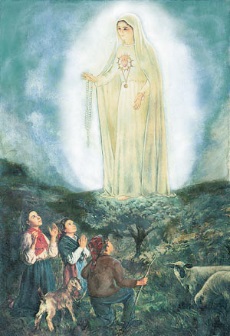  October 13, 1962 - Vatican II is hijacked and falls into the hands of the heretical “Rhine group” when the decision to elect the pontifically appointed candidates for the drafting commissions is illicitly blocked by attending Freemasons and a new slate of candidates is drafted up, thus deflecting the course of the Council.
 October 13, 1973 - The Mother of God delivers her warning at Akita, Japan, which includes this excerpt: “The work of the devil will infiltrate even into the Church in such a way that one will see cardinals opposing cardinals, and bishops against bishops…. The Church will be full of those who accept compromises.”

 October 13, 1977 - Pope Paul VI makes this historic statement to the world: “The tail of the devil is functioning in the disintegration of the Catholic world.  The darkness of Satan has entered and spread throughout the Catholic Church, even to its summit.  Apostasy, the loss of the faith, is spreading throughout the world and into the highest levels within the Church.”

 October 13, 2014 - The October 2014 Extraordinary Synod on the Family issues its midterm Relatio post disceptationem, wherein gay orientation is “valued” and given a welcome by the Church.   The relatio triggers heated debate between the left and the right, bringing to new heights the fulfillment of “bishop against bishop, cardinal against cardinal.”

Note that all the above events tie closely with the Fatima Third Secret in its theme of satanic infiltration and apostasy. The last event in particular is frightening.   As with Vatican II, the October 2014 Synod was comprised of many good cardinals, but was nonetheless controlled by a progressivist clique to advance moral dissent, namely gay agenda.  The Synod unfortunately laid the groundwork for the Oct. 2015 Synod which proposed that gays and adulterers be incorporated as active members of the Church.  Whatever else was published in the synodal “relatios” was just cover.  Under the pretext of compassion, sin was dignified and presented as a way of life before the children. …..(The above information was taken from  www.lesfemmes-thetruth.blogspot.com   09/15/16)     REASONS FOR THE EXISTENCE OF HOLY LOVE MINISTRIESAugust 27, 2012St. Peter says:  "Praise be to Jesus."        "Here is the reason God is upholding this Mission (Holy  Love} in the face of so much controversy and opposition:  In the age to come, which fast approaches, there will be false teaching - heretical concepts - all presented as Truth.  Even now it is at hand."    "If people do not learn now to look beneath the surface to find the Truth, they will be easily lead astray and carried off by every compromise."      "This is why Jesus is asking that people discover the real Truth of this Mission and make the effort not to be misled by tricky words and statements. In the future, people will have to do this in order to remain in the Remnant Faithful, who will embrace the true faith." “I charge you in the presence of God and of Christ Jesus who is to judge the living and the dead, and by his appearing and his kingdom: preach the word, be urgent in season and out of season, convince, rebuke, and exhort, be unfailing in patience and in teaching. For the time is coming when people will not endure sound teaching, but having itching ears they will accumulate for themselves teachers to suit their own likings, and will turn away from listening to the truth and wander into myths. As for you, always be steady, endure suffering, do the work of an evangelist, fulfill your ministry.”   (2 Timothy 4:1-5)September 22, 2013          
St. Peter comes holding a key. He says: "Praise be to Jesus."      "As people of faith, you must realize that sin is still sin and does not change in the presence of social justice. There are no gray areas where sin is concerned.   Right is never wrong, and wrong is never right. Remember the concept of - love the sinner but hate the sin. We must never get so carried away with love of the sinner that we ignore the sin. This is a compromise of the Truth." 

"There can never be spiritual growth unless sin is recognized, addressed and conquered. The soul opens himself to all sorts of error unless he overcomes his iniquities. It does not do any good to pander to the heart of a sinner so as not to offend, and then expect him to repent."  "Leaders are set in place by God to give guidelines - not to confuse.  We must love enough to lead the sinner away from evil.  This is how I led in my day."May 24, 2013    Feast of Mary, Help of Christians
"I am your Jesus, born Incarnate."     "Today, I have come to help all to understand that virtue, like anything else, can become twisted to become a tool of evil. Then, of course, it is no longer virtue. Here are some examples. You may take great pains in being patient. This is a virtue. But suppose you are patient with a sinner that needs correction, but you choose patience over a work of mercy in correcting the sin. Patience ceases to have a good end but becomes Satan's trick in perpetuating the way of the sinner."    "Suppose you are asked to do something out of obedience to an authority or superior, but the outcome of this obedience would destroy a good work or put others in jeopardy. If you have not taken a vow of obedience as a religious, then you, in Truth and righteousness, must not obey, for your obedience would not serve God nor have a good end." 
"In practicing every virtue, you must take stock of the fruits that it bears.   Is the virtue serving God and man or could it be convoluted to further Satan's kingdom under the guise of good?"  "In Truth, always work to build up the Kingdom of God and His Righteousness.  Be children of the Light."November 10, 2013"I am your Jesus, born Incarnate."      "Today, I have come to help you understand the difference between conservative and liberal faith."     Jesus states: December 3, 2013Jesus says….."I will tell you why the Truth is so important in pulling the world back into a relationship with The Father and Me.  The Truth uncovers all of Satan's deceit in world leaders, in religion, in the economy and in personal character, as well. The Truth is the reality of the facts. The Ten Commandments cannot be redefined to suit personal agendas. Thus, moral degeneration is just that - moral degeneration. Freedoms cannot be altered to mean freedom to sin or freedom to abuse authority. The human intellect cannot make up its own Truth and call it reality, for Truth remains the Truth always and is unchangeable."     "Everyone is accountable to God for their adherence to the Truth.   My coming Victory and the New Jerusalem will be a Victory of Truth.   It is only then that there will be no duplicity in hearts."September 2, 2015
"I am your Jesus, born Incarnate."     "Once again I remind you that My Mercy is the forgiveness of sin - not the acceptance of sin.  More than a contrite heart, the penitent must have the resolve not to commit the sin again.  Remember My Words to the woman accused of adultery, ‘go and sin no more.’  John 8:10-11:  Jesus looked up and said to her, "Woman, where are they?  Has no one condemned you?"  She said, "No one, Lord."  And Jesus said, " Neither do I condemn you; go, and do not sin again."   "I must forewarn you, no one can redefine sin as not sin under the term of mercy.   The thought, word or deed does not change from evil to good in the light of My Mercy but is forgiven.    Each time a sin is committed the sinner must flee to My Mercy.   Mercy in the present moment does not extend to the future sins one may commit even if they are the same offense.    Sinful lifestyles must be abandoned to experience My Mercy."                                                             May 2, 2016 

Mary,….. says:….. "I desire your confidence in the Refuge of My Immaculate Heart during these times of confusion. Remember, My Son asks you to be united in the Truth. All unity does not have as its motive perpetuation of the Truth. You have leaders in your midst who are more concerned for their own power and control than searching out and supporting the Truth. They speak of unity, but it is a unity in which many lose their identity."   "In the future, whole nations and even the Church itself will lose its identity under the guise of unity, but with the ultimate goal of control. That which Catholics hold most dear - the Real Presence - will be challenged. Many motives lie hidden in hearts. Do not be fooled by who says what, but pray that motives be revealed to you."     "In the Refuge of My Heart lies the Tradition of Faith where sin is defined as sin and no confusion exists. I offer you in the world this Mission,* which is the outpouring of My Heart and therefore, a spiritual refuge. It is here** I try to dispel the evil that has been propagated against Heaven's intervention. It is here I give strength to those who cling to the Tradition of Faith. It is here grace abounds freely without constriction or fear of retaliation, for no one holds sway over God's Will."    "Do not be tricked into believing obedience disarms evil. Very often obedience empowers evil. Much of what I tell you today has already begun. The ground work is being laid." 

* The ecumenical Mission of Holy and Divine Love at Maranatha Spring and Shrine. 
** The apparition site of Maranatha Spring and Shrine.II       HOLY  LOVE  MESSAGES  ON  THE  APOSTASYApril 15, 1993
Our Lady was dressed in gray and pink, and was carrying a golden rosary with her. She said: "All praise be to Jesus," and I answered, "Now and forever." Our Lady gave a private message, then asked me to pray with Her for the people that came tonight, and for the people She called to come but didn't respond to Her call. Then She said, "Dear children, tonight I come especially to offer you the hope of the Refuge of My Immaculate Heart which is the Ark of this age against the rising tide of apostasy that sweeps across the earth. Those that seek this Refuge will not be confused and will be at peace in the midst of confusion." Then Our Lady blessed us and left.April 21, 1993   From Our Lady"The tide of popular opinion is about to flood the Church.   Those who follow it will drown in it.   But those who seek the Refuge of My Immaculate Heart will find herein a safe harbor of the true faith and dogma of the Church.  See how close I am to those who cling to the true faith." She is wearing a blue mantle with white flowers all over it.   These flowers represent the "pockets" of true believers …...October 10, 1993Our Lady…says:    "Dear child, I have come to ask you to help Me pray for those who have already joined the Great Apostasy, for they have not accepted the Holy Father's encyclical in their hearts.*…..  "Dear children, with great eagerness I call you along the path of holiness into My Immaculate Heart, so that I can lead you to the Eucharistic Heart of My Son, where you will be at peace and not fear the future or God's Justice, which advances around the world with certainty.   Little children, pray, pray, pray."…..*Veritatis Splendor  (The Splendor of Truth - Regarding Certain Fundamental Questions of the Church's Moral Teaching)   by John Paul II,  August 6, 1993 June 14, 1994 
Our Lady is here …..She says: "If all you can see is the battle, and not the victory, how can you pray for the victory?  For I tell you, even the battle itself is a victory when it is relinquished to My Heart of grace.  Every victory is in this Immaculate Refuge."   She bows Her head and spreads Her hands.  "Let us give praise to Jesus. My daughter, the enemy is already defeated. This ministry is in hearts not in a dwelling on earth. And the hearts that so embrace Holy Love can pray anywhere.  Tonight, go to the picnic area.  I will be with you. Pray for those who confuse church and state and those who do not pray.   My angel, every apostasy begins when souls stop loving in Holy Love."  She leaves.June 22, 1994     From Jesus"Pray for My Church!   Pray for My Church!    It is being fragmented by the god of free will."  Then I had the following vision.   I saw a peach, sliced in half, with the stone exposed.   Jesus said:  "The peach is My Church.    I am the stone.     The half of the peach you do not see, that is peeled off of the stone, are those who do not follow Church doctrine.  This fruit will wither and die.    Pray that all be reconciled to My Will."July 13, 1994
Our Lady is here ….. "I have called all My children together tonight to pray for My Son's Church on earth, which is much maligned and divided by compromise. Dear children, if you do not accept the catechism that has been given you by My Pope  (John Paul II), then you cannot call yourselves Catholic.   Further, I invite you to understand, you do not have peace in the world because all hearts have not made peace with God's Will.  Go to the well on this property which is abundant, which has abundant grace for you…."  August 12, 1994   From Our Lady"I desire that under the Protection of this Image [Our Lady of Guadalupe ] - "Mother of the Americas" -- you place the Roman Catholic Church in America, so that I will protect it against sacrilege, apostasy and the worship of false idols. In this way, I will place under My Mantle of protection My Son's Church in the Americas."August 13, 1994   Windsor
A bolt of lightening and a loud clap of thunder preceded Our Lady. She comes as Our Lady of Guadalupe and She is holding the Eucharist in Her hands. She says: "Pray with Me now for unbelievers." We prayed. "I am pleased you are all here together, here praying and loving. My Son, Jesus, sends Me under this title, Our Lady of Guadalupe - 'Patroness of the Americas', for He desires there no longer be apostasy, sacrilege or worship of false idols in His church on earth. Under this title, He desires that I protect the Roman Catholic Church, most especially in the west where it is much maligned.  He desires to be esteemed and honored in the Blessed Sacrament and recognized in every tabernacle in the world.  Dear children, it is My joy to tell you all the water on this property is truly blessed and holy.  For I have touched it Myself. Tonight, I am imparting to you My Motherly Blessing and asking you to pray, pray, pray." She blessed us and left.September 13, 1994…..Our Lady….. says:….”My Son's Church is being pierced close to its heart through apostasy and controversy, and I ask your prayers most especially for the church upon earth. I am taking into My Immaculate Heart, the deposit of faith, that all might believe and that it will be safeguarded from evil. …..”March 12, 1995Our Lady is here ... She says: ….."Dear children, today I invite you to recognize the season of tribulation that is upon you.     As in any season there are signs.   Recognize the cataclysmic natural events as from God.  These occur in order to return souls to God, Who is King of Heaven and Earth.    In the next season of tribulation you will find money systems failing and collapsing.  This will occur as a means of stripping people from the idol of money.   The next season I reveal to you My dear daughter, My dear people, is the apostasy, which will occur in the Church.   It will be as a winnowing fan separating the wheat from the chaff, and will take place mainly in the West.    Then the season of the Antichrist.   He will be in the world and in hearts.    Dear children, I reveal these things to you now, so that as these events unfold, you will recognize God's Hand in your midst. Just as in nature, these seasons will overlap one another. There will be no clear line of demarcation, but you will recognize them through Holy Love……May 2, 1995Weekly Rosary ServiceOur Lady… says: …..”This plague of apostasy and evil that pervades hearts is more intense than any plague that visited Pharaoh. This plague destroys souls…..”September 21, 1995 
Thursday Night Rosary Service
Our Lady is here….. My little children.  Each time I come to you, it is because I love;  and to bring you love;  and to call you to love. Dear children, pray with Me now for all hearts who live outside of Holy Love."   We prayed. "When you pray the 'Gloria', always begin: ALL Glory be to the Father, to the Son and to the Holy Spirit ........" 

"The apostasy is opening in the world, because it is in hearts that do not love and do not respect the Pope's authority  (John Paul II).  I am coming to you tonight, asking you to prostrate yourselves before the altar of Faith. Seek My protection and I will plunge you into the Flame of Holy Love that is My Heart.  Dear children, you cannot own anything on earth that is equal to your faith.  I am blessing you."December 31, 1996 
Blessed Mother is here ….."Dear children, as this year unfolds, I invoke your prayers for all those who are teetering upon apostasy in their hearts during this coming year, which is most serious and not to be welcomed with revelry but with prayer." 

"I invite you to understand that Satan is about to destroy the faith of many. Therefore, you must pray to Me for My protection, as I come to protect the faith in all hearts." 

"Some have made gods of their own opinions and will not be swayed from them.  For these, continue to pray.  For their opinions are not equal to God's commandments or to Church doctrine. Some of these are bound to happen before My Son returns. When He comes, it will be as Just Judge.  Tonight I am blessing you with My Blessing of Holy Love."June 20, 1997 
Our Lady comes….. "As I come seeking your reconciliation with God, Satan is at my heel seeking your destruction. The apostasy and heresy, that is in hearts now, will be externalized as never before. But I do not predict to you destruction of the Church.  Many will succumb but not all."       "Those who seek the bridge of reconciliation with God - the bridge which is my Heart and Holy Love - will be safe.   I speak of spiritual safety, for my Heart is your Spiritual Refuge. Those who pursue their own will shall be easily misled."   "My daughter, you need not defend this way of love and reconciliation. You need only point it out. This is how Jesus taught." ….. September 29, 1997Our Lady….. says: "..., these are the times of great conflict between your heavenly Mother and the red dragon.     Hearts are confused and besieged by every sort of heresy and apostasy… ”February 24, 1998     4th Tuesday - Mission Prayer Group
Blessed Mother is here…."Dear children, tonight I ask you to believe that the Morning Star is about to mount the summit of victory. But in order for this to take place, My dear children, I need your prayers, so that certain snares and pitfalls can be overcome. These days your country experiences many misfortunes - most believe by the hand of nature.   But this is what I have foretold and what I have asked you to expect if abortion continued and if hearts continued to accept apostasy and error. ….."March 14, 1998 
Saturday Song of Praise Prayer Service
Blessed Mother is here …"Dear children, tonight, I have come to invite you to see that self love is the enemy; Holy Love is My victory and My triumph.  Therefore, run to Holy Love, and surrender to it in the present moment. In the world you have abortion, apostasy, and always the threat of war. Abortion and apostasy are the fruits of self love;  and war is the punishment for those sins.   Dear children, surrender to Me, for soon I will come bearing a very special consecration for homes, as I desire to be carried into every home under this image that Heaven has granted you.  Then evil will not thrive in homes, as it is in many cases today…..May 9, 1998 
Saturday Song of Praise Prayer Service
Blessed Mother comes….."Dear children, tonight I invite you to see that apostasy, abortion, and war are all the byproducts of self love. Holy Love opposes every form of self love. The doorway to your heart is free will.   Let Holy Love rule your heart and will, so that evil cannot thrive within it." …..
                                                                  May 12, 1998Our Lady comes…. Pray with Me today for those who have lost their faith."   "I wish to reveal to you that there is much evil in hearts that opposes the true deposit of faith. Underlying currents exist, which are not inspired by God but by My adversary.  Many souls are threatened and at stake. Further, Satan has made himself an enemy of all who love My Immaculate Heart. Therefore, understand he has set himself against this Mission of Holy Love."   "You will endure all things through prayer and sacrifice. You will endure, as I am with you. I invite you to understand, however, that the enemy takes on one heart at a time, attempting to destroy the 'yes' to Holy Love.  Protect your heart by placing it in the Refuge of your Mother's Heart.  Satan shrinks when you invoke 'Mary, Refuge of Holy Love.'" 
"I appeal to you today to form a holy Remnant of Faith within the confines of My Immaculate Heart.   Jesus has set Me as Protectress and Guardian of the Faith, and as a fortress against apostasy, heresy, and schism.  My Heart is a holy Refuge of Grace within which I will protect you and nurture you as your loving Mother.  I will refuse no one who comes clothed in sincerity. The ones who have accepted compromise will not be admitted until they repent." 

"You must know God and love Him above all else. You must love your neighbor as yourself and as My Jesus loved you.  Thus, you must keep the Commandments in thought, word, and deed . You must believe and obey Church dogma and law. This includes Mass on Sunday. This includes no artificial birth control. This includes fidelity to this Holy Father. Know your faith so that you do not accept compromise.  Then, as your Mother, I will welcome you into the Immaculate Heart, Refuge of the Remnant Faithful." 

Now, Jesus is with Blessed Mother. 

Our Lady is now extending a gold key. She says: "I have given you the key to the Refuge of My Heart.  The invocation 'Mary, Protectress of Our Faith and Refuge of Holy Love, pray for us.'" 

Jesus is speaking now.   "Understand that the grace-filled Refuge of My Mother's Heart will restore and maintain the Tradition of Faith in hearts. So you can feel confident in praying to My dear Mother for those who have lost the faith, and She will answer you." …..
June 6, 1998 
Saturday Song of Praise Service
Blessed Mother is here….."Dear children, every moment decisions are made in favor of abortion, in favor of apostasy, and in favor of war, for there is much error in hearts. I have come to console you and to bring you My peace, just as you console Me with your prayers and with your lives of Holy Love…..  February 5, 2001 
Monthly Message to All Nations
Jesus and Blessed Mother are here ….."My dear brothers and sisters, rapidly, rapidly, I am gathering the first of My remnant faithful into the sheepfold of My Mother's Heart. The remnant is not those who miraculously survive some great catastrophe, but the few in number whose faith lies protected in My Mother's Heart, free of apostasy and error." 

"The casualties of this spiritual warfare lie all around in the hearts of those who embrace heresy. Today the crisis of faith claims more souls than any natural disaster has ever claimed victims. The casualties in this war, however, are lost for all eternity."   "Please comprehend in your hearts today that the remnant is now taking shape because of mankind's decisions against the true deposit of faith, not because of natural or man made disasters, but loss of faith as the greatest disaster." 
"When I return it will be as Prince of Peace and King of Glory. My Triumph will be a victory of Holy and Divine Love in every heart and in the world. As My Reign will be one of unifying love, understand that this message of Holy and Divine Love - this message of Our United Hearts - is the precursor of My return." 

"I have come to invite you to see that the journey through the Chambers of My Heart are as a spiritual baptism. Just as John the Baptist baptized in the Jordan, I desire to baptize you in this spiritual journey.   Renew your hearts." …..December 10, 2001St. Thomas Aquinas comes….. “I have come today to help you understand spiritual blindness. This is a form of pride fanned by Satan's deceit.   The enemy encourages this type of pride. He places a veil over hearts so that they are unable to distinguish the presence of grace in their midst.        In such cases the soul's thoughts become convoluted.    He even sees good as evil, and evil as good. He has distorted hearing, extracting falsehood from truth. It is not long until spiritual envy consumes his heart. This type of jealousy bears with it rash judgment. But the soul views his rash judgments as discernment, for his thinking has become so convoluted." 

"The spiritually blind miss all the graces around them.   They are easily led to apostasy, heresy, discouragement and even despair.    They openly challenge the faith they once had.   Often they are full of unforgiveness and, therefore, do not trust in God's Mercy and forgiveness." 

"If they should witness or hear of miracles, they are quick to discount them. They believe deep within that such things could never happen because they do not happen to them. For this reason, profound messages fall on deaf ears."     "There is attendant to spiritual pride a spiritual sloth. Subconsciously they know that if they opened their hearts to the grace all around them, they would have to change interiorly.    The spiritually blind are the compromised. These are the ones responsible for abortion.   These are the ones who believe themselves to be Catholic, but challenge Church hierarchy.    These souls miss the call to holiness that is the vocation of all souls.    It is a chilling truth that they are answering Satan's call to perdition."       "This lesson uncovers the enemy where he lies hidden in hearts.     Make it known."July 18, 2002 
"I am your Jesus, born Incarnate.   I have come so that you might know and understand the intimacies of My Heart. Each present moment My Heart sees victory and defeat. Each moment I am victorious in hearts that embrace Holy Love.   Each moment righteousness is defeated in those who accept abortion and artificial birth control, in those who violate the innocence of children, those who through pride accept apostasy, schism and heresy.   Each moment I am consoled by the simple and humble, and grieved by the ambitious and proud.  Many think they are saved who slip to their perdition.  I do not ask that souls surrender to Me once, but always and in every present moment." 

"Sacrileges against My Real Presence in the forms of bread and wine begin in the heart that opens itself to arrogance. Arrogance accepts its own truth rather than any authority.  So you see, as I am respected and esteemed by many in the Holy Eucharist,  I am at the same time blasphemed." …..October 5, 2002 
Monthly Message to the Remnant Faithful
…..Jesus: "I am your Jesus, born Incarnate.  I have come to address My remnant faithful, for I know My sheep and My sheep know Me.  You are the ones who tenaciously cling to the tradition of faith handed down through the ages in the face of compromise and deceit." 

"Today, the future yawns before you. You must not be fooled by titles or positions of esteem in the eyes of the world, but always search out the truth.  Satan, who was once waiting in the wings, is now on stage and accepting the accolades of many.  He will rise to power in the name of peace, but his peace will be based on lies.  Even many of My flock who have been faithful will be tricked into following him." 

"This is why you must be cautious in every present moment. Base your decisions on Holy Love, for herein lies the truth and your eternal security."      "Some of My lambs will make decisions based on financial security. Whole nations will be led astray by this means. As My remnant, you must choose truth in the face of leaders who chase false promises. I tell you, the greatest threat today is Satan's action within hearts, for it is under the guise of good that he hides and accomplishes evil in the world.   Just as he appears to be winning, the United Hearts will come in triumph, and evil will be confounded once again as in ages past." 

"Satan thought himself victorious at My crucifixion, but was confounded when I rose from the dead. In this age he will be seated in power--but fall--when I return in glory and truth." 

"In the future, My little lambs, you will need to cling to the truth of the tenets of your faith with courage--tenacious courage.  Do not be discouraged by apostasy and heresy which will abound all about you.  Realize that this is part of the cross that My remnant is asked to carry. Prayer and sacrifice are the means by which you will find courage to accept your crosses.  The cross is My Victory."    "When you cooperate with the cross, you are part of My Victory.  It is only through the cross that true victory comes."     "My brothers and sisters, it is true that you are living in the world during uncertain times. You do not know what God will require of you in the next present moment.  But be assured of My Mother's assistance, for Her Immaculate Heart is the Refuge of the remnant faithful.  Do not become fearful, then, but live in Faith, Hope and Love, and always trust.  Seek your refuge in My Mother's Heart which is Holy Love." …..
                                                            July 19, 2003“I am your Jesus, born Incarnate."           "Today, I have come to you Body, Blood, Soul and Divinity to defend the Truth.  My defense would not be necessary if the Truth were upheld in hearts and within the Church and in this Diocese."  "The Truth is - the Kingship belongs to Me. I am the Redeemer and King of all nations and of every heart. Where is it written in Church doctrine or dogma that I share or relinquish this right to the goddess Sophia or to a rock or to a crystal? When you lend credence to such practices you are not Catholics, but apostates."      "I did not shed My Blood for each and every one of you so that you should worship an inanimate object.      Nor did I die for you so that you could create controversy over the gender of My Father.    You try My Patience and test My Mercy. You claim rights that are not yours to claim, and practice arrogance over faith, hope and love."     "How long will you twist the truth?     Continue - and it is a forbidden path you choose to follow.    I do not debate the truth with you, for you do not recognize the truth.     You call yourselves faithful dissenters.   In truth you are the heretics of these latter days."March 22, 2006
St. Michael comes… I will speak without guile, …... It is the only way that Satan's work can be revealed in its fullness, and where it lies hidden in hearts and behind title."   "Today you know there are two churches which call themselves 'catholic.' One is run by Jesus Christ--Lord and Savior; the other is guided by Satan himself." (Our Lady is now beside St. Michael as 'Protectress of the Faith.')      "The Church headed by Jesus is the One, True, Apostolic Faith which supports the Tradition of Faith handed down through the true lineage of popes. It is not compromised to please certain dissident groups.    It does not support abortion, birth control, women priests or homosexuality.     It is a faith which accepts the seven sacraments wholeheartedly, and firmly believes in the Real Presence of Jesus in the Holy Eucharist.   It is loyal to the Pope."     "The church of compromise accepts only certain points of truth and compromises other points. They may choose names like the 'New American Catholic Church' or 'FutureChurch' or others. Compromise of the truth is from Satan--always.   The problem lies in the fact that the dissident 'catholics' do not leave the Church; instead, they continue to call themselves 'Catholic' and try to change the truth from within."       "The average lay person must be forewarned then. Whole dioceses--even Chancery offices--have been taken over by Satan.*    So then, when a well-meaning person calls for an official  Church opinion about some matter, he may be given the truth or Satan's lies."       "You must open your eyes to see what is condoned within a certain diocese.    Is the practice of New Age, occult practices, such as yoga or reiki, encouraged?   Is there reverence for the Blessed Mother, or are vile images of Our Lady allowed to be displayed?   Is there pagan worship of the goddess Sophia?    Does the hierarchy speak out against certain groups, but refuse to follow through with actions?    Is money and power at the center of hearts, or is God's Law of Love?"    "I come to make these points, for in truth, no one can follow blindly now.  He must, for the sake of his soul, discern what spirit he is following, and where the real truth lies."…..*The term "taken over." Blessed Mother says: "I will give as an example how Satan has 'taken over' the entertainment industry. By this I mean that he has influenced every level of entertainment and made his expressions dominate throughout."   "This is what St. Michael means in his message, that he (Satan) has 'taken over' dioceses, convoluting the truth on every level and pushing his agendas forward."November 5, 2007    Monthly Message to All People and Every Nation……Jesus: "In the world of entertainment, you have, as you call it, 'reality television.'   What I am addressing here today is 'reality religion.'    In the political realm, there are conservative and liberal politicians.    By searching out where loyalties lie on certain issues, the voter can easily identify if the politician is liberal or conservative."      "In the religious world, the same battle is being waged, liberal vs. conservative; but the battle, for the most part, is hidden behind prestigious titles.    These positions and titles bespeak authority despite the school of thought that is supported.    Therefore, the average lay person accepts opinions by merit of title and not by merit of substance."    "But I have come today to open the eyes of all. You must strengthen the heart of the Church by rallying around those who support tradition  (Eph 2:20-22)…  These are the ones loyal to the Holy Father (Benedict XVI), devoted to My Real Presence and to My Mother through the rosary."       (Read Mt 16:13-19)…..
"Open your eyes and your hearts.   Realize that your religious freedoms are being taken away from you under the catch-phrase of 'civil liberties.'    You have removed God from all public places and allowed violence and confusion to be the replacement."     "Be aware of motives behind titles of your leaders and of the direction they lead you in (Read 2 Tim 3:1-5)…..   A false conscience is not a reason for misplaced loyalties.    Each soul has the responsibility in this life to discover where the truth of righteousness lies.     Do not be spiritually blinded by pomp, but educated in the truth”….     "If you are Catholic, realize that the Consecration of the bread and wine into My Body and Blood can only be accomplished by a man who is ordained a priest.    Avoid any other opinion.  Remember, Satan is at the root of every discord."      "….. I do not wish any of My lambs to be led astray by the deceit of Satan.    Compromise is Satan's tool.   You must openly stand for the truth.    Learn to look at the words and actions of those who try to influence you, and not at their title or importance in the world."……….September 15, 2010     Feast of Our Lady of SorrowsBlessed Mother is here…. "You have been given a profound sign in the earthquake in the city of Christchurch, New Zealand.    The quake left a visible separation in the earth. See in this the sign that a visible and profound separation is at hand in Christ's Church on earth if you do not increase your prayer effort.    This separation is now in hearts for the most part, liberal versus traditional.     But within this local diocese, it is rising to the surface…….”January 23, 2013 
"I am your Jesus, born Incarnate."  "These days and around the world, there is a great apostasy from the Truth. People do not search out the reality of the Truth, but rather believe what serves them best.  But, if the soul places God first instead of self, he will find the Truth opens to him and he will readily accept it." 
"I am the Truth and do not lead you away from salvation, but to it. In Truth, I draw you into the Divine Will of My Father through the Chambers of Our United Hearts.  In truth, I lead you forward on this journey, bypassing all compromise and confusion." 

"Do not be fooled or tricked into being disobedient to the Truth, which I present to you with every beat of My Heart. Do not be an apostate of the Truth."November 13, 2013 
"I am your Jesus, born Incarnate."   "Before all ages - before the beginning of time - My Father knew this would be the Age of Great Apostasy. He knew that confusion would be the menu of the day and that faith would be challenged from all angles. My Father knew from the beginning of time that the devil would attack from the inside out." 

"In the past, the faith was attacked openly and many martyrs shed their blood by the enemies of Christianity.  Today, the faithful do not recognize the enemy, as he takes the form of erroneous opinions and the popularity of sin." 

"Faith fosters hope, which leads to peace. As faith is weakened, so too, is peace. You cannot support the legalization of sin on one hand and expect your faith to be unharmed on the other." …..November 12, 2014      Read Hebrews 6:4-6…     Read Romans 1:32 …"I am your Jesus…”Today, I have come to speak to you about a very serious subject - the subject of sacrilege. Sacrilege is the deliberate disregard for something held sacred. These days, My Presence in the Eucharist is a prime example of sacrilege and, too often, by the most unlikely."       "There are Satanic forces in the world today who are dedicated to mocking and desecrating My Real Presence. There are others whose vocation it is to encourage belief in the Eucharist, but have given into disbelief."     "Then,….., there is the scandalous thinking of liberally allowing those in the state of mortal sin to receive Me [in the Eucharist] as a sign of My Mercy - a clear sign of compromised Truth."    "Some of you may find this too conservative or too Catholic; but I call all souls to their salvation.   If one group is slipping into error, I come to pull them back onto the path of their salvation and into the reality of truth.     I speak to all souls and every nation."       "Console Me as I await you in the tabernacles of the world, for this is My Mercy." November 13, 2014"I am your Jesus…"I have to tell you that the reason sacrilege is not a concern today is because  the concept of sin is disregarded.  Hearts do not embrace 'Fear of the Lord' *  or try to garner favor with Me before their final judgment.  In short, souls do not accept their responsibility towards their own salvation." "Much time is spent on pleasing self. Little thought or effort is surrendered to pleasing God. Pastimes become all-consuming and pleasure is the ultimate goal."     "So, you see how far self-love can carry you. The order of the day is extremes in every aspect of life. Self-interest is a god above all others.  There is no time for reverence, prayer or even love of God, let alone respect for My Real Presence." "I have given mankind every present moment with which to love Me.  Instead, for the most part, he loves sensuality, pleasure and every form of self-interest."    "Once again, I tell you, you will be judged according to what is in your heart." * Fear of the Lord - one of the seven gifts of the Holy Spirit; this gift fills the recipient with loving reverence toward God and the desire to please Him in every way, following His Ten Commandments. This gift is especially lacking in awareness in souls who are neither baptized nor confirmed.      Read Romans 2:6-8, 13                    Synopsis:  The enactment of God’s Just JudgmentDecember 15, 2014        Read Hebrews 6:4-8
Blessed Mother says….. "These days apostasy is accepted as the norm. It is even unnoticed amidst the conflict of these times. Apostasy has become an acceptable realm of belief as personal opinion.  But, it is not so with the Lord.  Truth is Truth and never changes to appease consciences." January 4, 2015St. Joseph is here. He says: "Praise be to Jesus."       "When my eyes first saw Divine Love and Truth born Incarnate, resting in His Mother's Arms, I was awestruck. Today, I am awestruck by His Patient Mercy in the presence of so much disrespect, neglect and apostasy towards Him in the tabernacles of the world and towards His Commandments." …….April 28, 2015 
Our Lady comes….."I come to you, once again today, to bring the Light of Truth to all people and all nations. The Truth I bring is Holy love - not meant just for some, but for all. Holy Love cannot impact hearts if hearts are not open to the Holy Spirit - the Spirit of Truth.  In much the same way, My Son's Passion and Death did not impact hearts not open to the Spirit. Consequently, heresy and apostasy continue to this day." 

"It is the inner being - the soul - which must recognize the Truth. The Truth brings peace. Compromise of Truth inspires confusion and unrest. Until the soul recognizes and accepts the Truth, he is always uneasy and searching."    "You must realize people's opinions are not always based upon Truth but too often based upon self-interest.  Leaders are often tempted towards this direction.  This is one way authority is abused. My telling you these things will not make a difference unless you are open to the Spirit of Truth." 

Read Jude 17-23+ 

Synopsis: Be mindful always of the Teachings of the Church as handed down by the Apostles in the Tradition of Faith; who had said that at the end of time there would be those who would be scoffers of the Church, impiously spreading heresy and apostasy according to their self-interest. These are ones who are sensual men, who do not have the (Holy) Spirit and bring about division in the Church. But as for you, build up the Church in the Tradition of Faith, praying always in the Holy Spirit. Keep within the love of God by living always in Divine Love and Mercy. Admonish those who are errant in the faith (heretics and apostates), being merciful to them in prayer while at the same time avoiding being contaminated by their errant ideas. 

“But you must remember, beloved, the predictions of the apostles of our Lord Jesus Christ; they said to you, "In the last time there will be scoffers, following their own ungodly passions." It is these who set up divisions, worldly people, devoid of the Spirit. But you, beloved, build yourselves up on your most holy faith; pray in the Holy Spirit; keep yourselves in the love of God; wait for the mercy of our Lord Jesus Christ unto eternal life. And convince some, who doubt; save some, by snatching them out of the fire; on some have mercy with fear, hating even the garment spotted by the flesh.” 

+-Scripture verses asked to be read by Mary, Refuge of Holy Love. 
-Scripture taken from the Ignatius Bible. 
-Synopsis of Scripture provided by spiritual advisor.June 18, 2015 
"I am your Jesus….."First of all, please understand that everyone is given the grace to believe in these Messages, apparitions and miracles attendant to this Mission of Holy Love.* It is always those who reject these graces - the unbelievers - who Satan uses to oppose Heaven's intervention here."         "Let us look at reasons why there are unbelievers. First, belief dictates conversion of heart. This conversion requires personal effort and the humility to recognize what must be changed in order to live these Messages." 

Next, there is very often jealousy involved.  If people acknowledge what is happening here by Heaven's Hand, they must also acknowledge that they are not chosen, not in control and cannot be in the center of Heaven's dictates, but only listen and respond as obedient children." 

"Lastly, people choose not to believe until an important approval comes. This is a mistake. These are the ones who would believe with some encouragement, but for the reasons previously mentioned, will not see any official recognition forthcoming." 

"This is the way Satan opposes all this good here at this site and through this Mission. While I am busy preparing the Remnant Faithful for the trials ahead, Satan uses the disbelief of the spiritually weak to try and undo My efforts." "Do not fall victim to unbelief. Live in the Truth." 

* The Holy and Divine Love Messages and the ecumenical Ministry and Mission of Holy Love at Maranatha Spring and Shrine. 

Read Hebrews 3:12-13+ 

“Take care, brethren, lest there be in any of you an evil, unbelieving heart, leading you to fall away from the living God. But exhort one another every day, as long as it is called "today", that none of you may be hardened by the deceitfulness of sin.” 

Read Hebrews 6:4-8+ 

Synopsis - The danger of apostasy is that, having fallen away from the Truths of the Faith, it is near to impossible for former believers to be renewed again by repentance since they have crucified the Son of God and made Him a mockery. 

“For it is impossible to restore again to repentance those who have once been enlightened, who have tasted the heavenly gift, and have become partakers of the Holy Spirit, and have tasted the goodness of the Word of God and the powers of the age to come, if they then commit apostasy, since they crucify the Son of God on their own account and hold Him up to contempt. For land which has drunk the rain that often falls upon it, and brings forth vegetation useful to those for whose sake it is cultivated, receives a blessing from God. But if it bears thorns and thistles, it is worthless and near to being cursed; its end is to be burned.” 

+-Scripture verses asked to be read by Jesus. 
-Scripture taken from the Ignatius Bible. 
Synopsis of scripture provided by Spiritual Advisor.July 3, 2015 
Mary, Refuge of Holy Love says: "Praise be to Jesus."    "As a Ministry,* we have withstood much persecution, rejection and misinformation. The time approaches when this will increase, but so, too, will the crowds, as many seek the Truth. The compromise of Truth, rampant in the world today, will result in much apostasy! The age of indifference towards God's Will is here. The Tradition of Faith, even as I speak to you, will be embraced by a relatively scant few." 

"But, it is for these reasons that I come. My Son sends Me to encourage you in the Truth and to protect your faith.   He desires I encourage you not to accept leadership at face value or to acquiesce to title alone.   If these times were times of Truth and clarity of conscience, there would be no need of My speaking to you on a daily basis.   As it is, I must lend My Motherly Hand to your perseverance in Truth.  It is My joy when you listen to Me and pray much. I am saddened by those who reject My intervention."       "Dear children, pray for those who do not know good from evil." 

* The ecumenical Ministry and Mission of Holy and Divine Love at Maranatha Spring and Shrine.September 7, 2015 
"I am your Jesus, born Incarnate."    "When I experienced the Agony in the Garden, it was the greatest emotional and spiritual trial anyone could experience. I saw the error of these times - the heresy, apostasy and schism. I saw how lies and confusion would overtake hearts and the Truth would be trampled underfoot by the self-righteous. Through all of this I saw this Mission, which offered Me solace.* I saw how this Mission would rise up amidst persecution and would stand as a steady beacon of faith amidst controversy." 

"When at last the angel came to comfort Me, she offered Me a chalice filled with Holy Love, which I freely partook of. In the world today, the disingenuous has overshadowed the genuine. I offer you this Mission as a means of embracing good and uncovering evil. I ask you to partake of the Mission I give to you." * The ecumenical Mission of Holy and Divine Love at Maranatha Spring and Shrine.
November 7, 2015         Read  1 Timothy  4:  1-2, 7-8
"I am your Jesus, born Incarnate."         "This is the Age of Great Apostasy.   Now, more than ever before, faith is under attack. Yet the attacks are insidious, not obvious. Little by little sin is not so much of an issue and is rarely defined from the pulpit.   A whole generation has lost the sense of right and wrong."     "My Mother came to you as Protectress of the Faith.   This devotion could have saved countless souls and was earmarked for this generation, but the confusion of this age went into motion and her title was deemed unnecessary."    "I come now to call you back to a firm faith - a faith secure under the protection of My Mother.   Do not be tricked by Satan to think your faith should be based upon reason.   Faith is Heaven's gift.  It is the belief in something you cannot prove through logic. Seek My Mother's help in pursuing and maintaining a firm faith.  She will not fail you under this title."November 29, 2015     Read  2 Thessalonians 2: 13-15Mary, Refuge of Holy Love says:….."These are the times of great apostasy - times when matters of faith are being explained away by human reason. This has been shown here* when My Title 'Protectress of the Faith' was deemed unnecessary by those in power.** Now, today, the souls of firm and abiding faith are in the minority."      "Though this is an Ecumenical Ministry*** for all people and all nations, many Catholics attend services here and rightfully so. Therefore, I come to tell you, your faith is under attack. Your belief in the Holy Eucharist is under attack. There is division amongst cardinals, bishops and priests."    "To all Christians I warn, sin is now redefined and the lines of sin are obscured.   You, too, should pray for My Protection.   I am the Mother of all humanity."     "Unity cannot be based upon error - by good conceding to evil.   You cannot change sin to be acceptable in God's Eyes."     "Return to the basics of faith and cease searching for new ways to woo sinners back into the fold through the compromise of Truth."    "Dear children, do not be intimidated by the numbers or titles of those who do not believe.   Stand firm in the faith and believe in the Truth." 

* The apparition site of Maranatha Spring and Shrine. 
** 1987 - Sought approval of title, Mary, Protectress of the Faith as requested by Blessed Mother; March 1988 - Request dismissed by the Diocese of Cleveland, Ohio. 
*** The ecumenical Mission of Holy and Divine Love at Maranatha Spring and Shrine. May 8, 2016     Mother's Day
Our Lady comes….. My Immaculate Heart, which is Holy Love, is the spiritual refuge of all, just as this property* is a spiritual refuge. Here there is respite from all guile, hidden agendas and confusion. It is here I offer you only the Truth as any good mother should.  The mistaken and rash judgments of others does not alter the peace and the grace of the Refuge of My Heart or the refuge of this apparition site."    "These days you need protection against all the political misinformation circulating in the world and in the Church itself. Do not be influenced by statements that are partially true and partially false.  These are designed to mislead you."    "I invite you to be partakers with Me, dear children in the peace of Holy Love. As your Mother, I come to lead you away from the dangers of these times - dangers which threaten the Tradition of your Faith. I come to nurture your faith and to inspire wisdom in your day-to-day decisions." …..August 22, 2016 
Feast of the Queenship of Mary
Our Lady,….., comes….."God orders all things mightily. Free will, however, is allowed its own reign.  So it is, you have this present-day situation.    Opinions form around untruths and lead many to their perdition.  Good and evil have lost their identity along with many nations. Social Justice is convoluted into an instrument that enables the One World Order in the name of good."     "People have lost sight of their true freedom - freedom from Satan's influence through obedience to God's Commandments.  Satan has now infiltrated the government, the judicial system and the Church.  Yet, when I come to redirect, correct and offer you Holy Love, I am met with skepticism.  Dear children, you will never be free or at peace again, so long as you follow Satan's lead." 

"The upheavals in the Middle East hold no promise of resolution. This country will have an ongoing involvement in that area of the world. Little pockets of faith will flourish and carry the Truths of the Faith into the upcoming generations, but many will be fooled by new concepts." 

"Keep your hearts united to Our United Hearts. Herein lies the Truth. I will never abandon you." 

Read 2 Timothy 4:1-5+ 

Synopsis: With all urgency, preach the Truth of the doctrines of the faith in season or out of season - reproving, entreating, and reputing with all patience by sound teaching, for there will come a time when not all will accept sound doctrines, but will follow their own desires by turning away from the Truth and accepting errant teachings and doctrines. 

“I charge you in the presence of God and of Christ Jesus who is to judge the living and the dead, and by His appearing and His Kingdom: preach the Word, be urgent in season and out of season, convince, rebuke, and exhort, be unfailing in patience and in teaching.  For the time is coming when people will not endure sound teaching, but having itching ears they will accumulate for themselves teachers to suit their own likings, and will turn away from listening to the Truth and wander into myths. As for you, always be steady, endure suffering, do the work of an evangelist, fulfil your ministry.” 
+-Scripture verses asked to be read by Mary, Refuge of Holy Love. 
-Scripture taken from the Ignatius Bible. 
-Synopsis of Scripture provided by Spiritual Advisor.* The apparition site of Maranatha Spring and Shrine.More messages:         1993:   05/23,   11/18,  11/25;           1994:  02/12,  07/13,  11/22,  12/12;          1995:   04/07,  06/11,  09/21;           1996:   01/12, 12/27, 12/31;         1997:  01/02;         1998:  07/13;       2001:   06/16,  06/18;           2002:   07/18;            2004:  01/05;          2006:    04/14,  08/06;            2007:  11/04;             2013:   01/23               2014:   05/28,  06/24, 06/27,  08/17,  10/17, 11/14;                 2015:    01/01,   01/04,  02/13,    03/09,   03/12,   04/01,   04/07,  04/28,  06/04,  06/07,  06/12,    06/18,  06/22,  07/03,   07/11,  07/21,  07/31,   09/07,  09/18;                 2016:        01/22,    01/23,   01/27,   03/02,  04/12,  04/17,  04/18,  04/21,  04/28,  04/29,  05/ 09, 05/10, 05/18, III          HOLY  LOVE  MESSAGES FOR AND ABOUT PRIESTS AND THE HIERARCHYNovember 13, 1993Our Lady comes…... She asks me to pray with Her for all cardinals, bishops and priests, most especially those who make "conscious decisions each day against faith and morals." Then She says: "My daughter, the remnant church will take its structure within the ark of My Immaculate Heart. Already, the apostasy has formed in hearts that compromise Church Tradition according to their own whims.  These souls place their own will above God's Will which, in the end, will be their condemnation.   Even as I speak to you the hour has struck and God's arm of justice descends toward earth.  This justice will expiate every abomination and will be complete in its coming."December 2, 1993       "Please read Luke 8:4-8 and 11-15" 
Our Lady is here….. “Pray with Me now for souls who make gods of their own will, and so are not at peace." We prayed. "To My dear priest sons: I ask that they always keep their eyes on My Son, for His Will for them is the true dogma of faith. If their foot slips from the path to the left, they find the weeds of apostasy; to the right, the thorns of disbelief and many rocks which represent popular opinion. But I am calling them to support the true dogma of faith as it stands under Church Tradition as handed down through John Paul II.  Anything else is from Satan." 

"To those here tonight: Dear children, tonight I come once again to ask you to make your will the Will of God, by accepting the present moment in Holy Love, and I leave you with My Motherly Blessing." 

[Note: Our Lady's Motherly Blessing is "a blessing of Holy Love which will enable you to live in this virtue." (01/24/94)]February 12, 1994 
Our Lady is here….. She asks us to pray an Our Father and Glory Be for the spiritually weak. Then She says: "Dear children, please understand all evil forms first in hearts - just as wars begin as unrest in hearts- so the apostasy has taken form in hearts as rebelliousness against the Church hierarchy. Therefore, My children, pray, pray, pray."February 12, 1999    Second Friday of the Month Prayer Service….. St. John Vianney ... says, "Praise be Jesus. My brothers and sisters, you must pray for priests for they are so under attack, today more than ever. Satan's confusion has attacked every heart consecrated to the priesthood.  It is only through much prayer and sacrifice that the truth can be found and made known. My brothers and sisters, apostasy and schism have reached the very heart of the Church in this day and age. Those in error do not leave, but remain within the Church itself, and obscure the truth. This is why I tell you, pray for the priests." ……December 10, 1999   Second Friday Service to Pray for Priests
Jesus, Blessed Mother and St. John Vianney…… Jesus:   "I am your Jesus, born Incarnate.   Rise up, oh Jerusalem!   I will make of you a mighty nation, one set apart, a remnant faithful. In My Hand you will be a winnowing fan, blotting out the flames of apostasy, heresy, and schism.      St. John looks at everyone and says, "Oh, it is good we are all here united together, praying for this cause. Pray for the priests. Continue to pray - persevere. So many are set apart because of their belief and devotion to the Holy Virgin Mary and the Real Presence of the Sacrament of the Altar.   Do not be discouraged.    Tonight I will lift up your hearts and your cause."……..February 7, 2000 
"I am your Jesus, born Incarnate. I have come as I desire to share this with you. It is within the fourth chamber of My Heart that I experience My Passion and death as every Mass is celebrated. It is also within this chamber, so united with the Will of God, that I suffer for priests. Thus apostasy, schism, and heresy are grieved in this fourth chamber, as well as priests who rash judge My Mother's apparitions in the world."        "The souls whom I choose from the third chamber, therefore, must suffer with Me as victims - just as I suffered and continue to do so. But, this does not mean every victim soul is abiding in the fourth chamber of My Heart.  No, it is only those who are most perfectly united to the Will of My Father whom I invite into this chamber. These are the ones who are simplistic, humble, and have been perfected in Holy Love." 

"Abide with Me then, and I will teach you the way. I am a patient, forgiving teacher."June 13, 2001                                                                                                                                                         St. Margaret Mary Alacoque comes. She says: "Praise be to Jesus."     "You must understand that any Church official who condones that which the Holy Father  (John Paul II) has spoken against is in heresy. It is condoned when it is not opposed. I speak specifically of women in the priesthood and married priests."     "Ideologies such as this are  heresy.   If you are not with the Holy Father, you are against him.”   "Sacred Heart of Jesus, have mercy on all heretics!"November 7, 2002     Blessed Mother’s Treatise to Her Remnant  Faithful and the  CUHOur Lady comes….."The great apostasy of faith which I revealed to the children at Fatima is within the Church today.  People that seek their own agenda were easily won over by My adversary. The Holy Father (John Paul II), who has already won the crown of sanctity, suffers to a great degree.     This apostasy, you see, reaches even the highest positions within the Church itself.     So, My little children, understand that because this apostasy remains clothed in goodness, it is an even greater threat to the faithful." …..June 10, 2005      Second Friday Rosary Service to Pray for PriestsSt. John Vianney is here and says: "Praise be to Jesus."     "Today our Heavenly Mother kneels at the foot of the Cross and receives into Her Arms with much sorrow the hearts of priests. She tries to mend the hearts of those priests who have been abandoned by their confreres and the hierarchy of the Church.   She prays for priests who have lost their faith through heresy." 

"But Her greatest sorrow at the foot of the Cross today is the hearts of priests who are like they are dead--dead to the faith, dead to evangelization--and do not realize their roles in the salvation of their flock; for these She sorrows the most. Comfort Her, as I wish to be comforted myself when I look upon many priests today." ……..October 31, 2005     Our Lady's Message to The Remnant FaithfulBlessed Mother says…."I have come to you today to strengthen the Remnant Faithful.  I desire that untruths be uncovered, as these are presented to My children by those who are leaders--leaders who have been misled themselves. As Mother and Protectress of the Remnant Church, I cannot allow the true Tradition of Faith to fall prey to Satan's lies."       "Certain practices are being presented to you, My children, as favorable--even Vatican approved. The time after you receive the Sacred Eucharist is the special time between you and the Lord.  Remember, in Holy Love we must love God above all else. This means He must be first.   After My Son comes into your heart, it is a time for union with Divine Love.   The Holy Father (Benedict XVI) never asked you to stand and sing and be united with each other at this special moment of grace.   These are all distractions.    Do not be tricked into thinking otherwise.    Do not relinquish this most cherished time with My Jesus to some avant-garde practice."   "Furthermore, there are certain 'New Age' practices that some dioceses support as generally acceptable--reiki is one of them.   Anything 'New Age'--such as reiki, yoga, tarot cards, 'New Age' massages and music--is occult!     Do not be fooled because someone important claims otherwise." …..
                                                           November 9, 2007Jesus comes….. "I have come to help you understand that those who call themselves 'Catholic' but live in error, desire hiddenness.*    Their agenda is to procure high positions within the Church from which to promote their liberal views."   "It is, therefore, the duty of My Remnant Faithful to expose their errors despite persecution.  This is part of My Mission here.   Because we stand for Truth here, the reflection of this Truth is blinding the eyes of the liberals.**      When they attack the Mission, they are trying to shield their own eyes from the Light of Truth. The stronger My Remnant Faithful, the stronger the Light of Truth in the world."    "Understand, then, that My Remnant Faithful must not remain hidden, but must be bold in the Light of Truth.   More and more, it must be apparent that there are two churchesproclaiming to be Catholic.   The enemy does not want his work revealed in the open.   My Remnant Faithful must reveal it." 
* To desire hiddenness can be a virtue, but only when one lives in the truth of Holy Humility and Holy Love, desiring not to be noticed, yet working behind the scenes (through prayer, sacrifice and contribution of resources and talents), to build up and support the unity of the Church, and not undermine or divide it. 
**Jesus is referring….. specifically to those in high positions of the Church who are rooted in promoting a liberal or "progressive" agenda in opposition to True Magisterial Teaching in the Tradition of Faith.February 5, 2008Monthly Message to All People and Every Nation"I am your Jesus, born Incarnate."…"There is no such thing in My Eyes as the New American Church.  There is only the Roman Catholic Church.   Anything else is apostasy clothed as Catholicism.    The Bishops in this country and elsewhere need to align themselves with the Tradition of Faith under this Holy Father (Benedict XVI); otherwise they, too, have apostasized.       All priests, Bishops and Cardinals are answerable to Me for the souls under their charge."   "Those who have compromised the truth to accept abortion, birth control, same sex marriage, embryonic research, are not living in grace whether they are Catholic or not…… June 5, 2008         Monthly Message to All People and Every NationJesus is here….. "Always speak the truth and live in the truth. Do not be misled or duped by people of title who have not even searched out the truth. You cannot place status, rank or position ahead of the truth."     "I point these things out to you now, for the world in general and the Church, as well, have been compromised and divided.   Much discernment is really no more than rash judgment and a reflection of the duplicity that has invaded hearts.   My request for you to believe in this spiritual journey is crucial to the future of the world.   For this reason, I no longer speak to you in veiled terms, but openly, so that you will grasp the desperate battle between good and evil." 

"Many priests, religious, even Bishops, even Cardinals, have compromised the Tradition of Faith.     Their hearts are not centered on God but on self.   They no longer work for Me but have become instruments of evil.   The flames of perdition lick at their feet.    Satan uses obedience as his weapon of control and power too often.   Thus he has gained access to the heart of My Church.     These truths need to be stated so that My innocent ones are not such easy prey to evil."         "I desire that you trust priests, religious, Bishops and Cardinals who follow the Tradition of Faith, those who are close to the Eucharist, the Holy Rosary and personal holiness, those who are faithful to the Holy Father  (Benedict XVI).   Then you will be safe.   These are the ones who recognize the intrinsic value of these Messages." ……."….., while some caution you about accepting the truths of My Mission here, I, your Jesus, caution you about accepting innuendos just because they come from sources within the Diocese, who should be trustworthy.   Many have let Me down not fulfilling the positions Providence has placed them in, but protecting their own power and authority just as the Pharisees did.    If I had waited for approval from the Pharisees, the entire gospel message would have been lost forever. Here, just as in My public life, I have come to proclaim the good news of living in the Will of My Father through Holy Love."August 5, 2008      Monthly Message to All People and Every NationJesus is here ………"Today I reveal to you some of Satan's greatest and most powerful weapons, weapons that he uses within the Church to destroy the true Tradition of Faith. Realize that the malefactor remains within the Church proper, executing his vile plans of destruction.  In centuries past, heresy separated from the Church, making the heretics more visible and easily identified. But these days Satan wields the sword of intellectual pride to divide and separate the faithful. He skillfully executes his plans within hearts so that his efforts are at first unnoticed.       "When his protégés have been placed in high positions, they then unleash their intellectual patterns and plans which oppose Tradition and the Magisterium itself." 

"Another favorite weapon of Satan's is the cry for a more prominent role for women. He whips them into a frenzy of rebellion against Church Tradition. Some even turn to witchcraft in an erroneous attempt to gain power. This is, in truth, their undoing as they have then become puppets of evil."        "Some may find these revelations I give you today hard to believe, …... But I only reveal the truth, for when the Light of Truth overtakes darkness, darkness loses its power.   Notice that these weapons of Satan's favor, intellectual pride and the desire for greater importance within the Church, come clothed in seeming goodness.   They are, however, full of self-interest, self-love.”    "Stay on the path of light by always serving others and not looking for your own gain or profit in any way.     Realize that the source of all good comes from God. No one creates their own intellect or their calling within the Church itself.   Be humble and satisfied with even the lowliest of positions.   Do not seek to be important in man's eyes, only seek to appeal to Me."       "Beyond all of these underlying tactics of Satan, he has one more, which is pulling apart whole pieces of My Church like the elimination of chess pieces from a game board.   Here, I am speaking specifically of the Masons. Yes, many of My dearest instruments have fallen victim to their hidden agenda of  lies  and satanic actions, a bishop here, a knight there, all like pieces on a chessboard, at first, in positions of cardinal importance, only to become pawns of Satan.   I grieve  for them.    Let the wise man grasp My meaning." …..                                                              March 7, 2009
"I am your Jesus, born Incarnate."     "I invite you to see that today Satan has established himself in the midst of great and trusted organizations. Realize, then, that it is not enough to say or to believe that a person is trustworthy because he belongs to this group or that group or that he is in authority or governs any established organization. Holy Love* must be the litmus for all people and all established organizations. Holy Love is the truth, and all that opposes Holy Love is Satan's lies."      "If a person or an organization does not live in Holy Love, do not look farther, for trust in such as these is not warranted. Do not be surprised to discover that Satan has infiltrated governments, even the United Nations itself.    The Church itself is infiltrated by liberals who confuse tradition."        "If Holy Love is not active within the heart of any group, ideology or nation, confusion and conflict take over. Good is overwhelmed with obstacles and righteousness suffers.  That is why you must cling to Our United Hearts and stand behind St. Michael's Shield of Truth.  Do not be alarmed by who believes or disbelieves--just continue in faith.  Truth is never wrong--Holy Love is never wrong.  Take courage in these words." 

* Jesus is specifically referring to Holy Love as the two great commandments - to love God above all else and neighbor as self - the fulfillment of the Gospel (see Matthew 22: 34-40). Jesus is not referring solely to the organization of Holy Love Ministries here, but to the fact that all people and all established organizations (including Holy Love Ministries), must follow the precepts of Holy Love.July 3, 2009        Eve of Independence Day - USA - 4th of July"I am your Jesus, born Incarnate….."I must mention the revolution taking place within the Church itself.  Liberalism has won over many hearts. The Tradition of Faith is too often considered a stumbling block. There are those who seek women priests and making individual consciences supreme over Church teaching."  …..       "Is it any wonder that this Mission, which is a nail in the coffin of each one of these revolutions, is opposed?   My sheep must not lose courage; be steadfast--stalwart. Many battles will strengthen and unite you, but not defeat you."November 17,  2009St. Thomas Aquinas says: "Praise be to Jesus."       "Do not be fearful or confused.   I have come to help you clearly understand what is taking place.  Jesus regards the misuse of obedience as when obedience is used to control.   There is much of that in the Church today.   The laity must realize that they are not under the vow of obedience such as Religious are."     "Next, we need to look at illicit dictates. If a dictate is issued which does not lend light to souls and lead them to salvation and personal holiness, it is not worthy of obedience.  Blind obedience does not take into consideration the spiritual well-being of those whom it would affect."    "I will make this plainer.   Here is a graphic." “The 'decree' set forth by your bishop concerning participation in this Mission here was presented as though it carried with it the charge of blind obedience. It did not. The words were cleverly chosen. An admonition* is not a dictate. Further, no one can or should dictate against Heaven's intervention here. Do not let anyone take away your free will choices."* UrgeMay 23, 2013
"I am your Jesus, born Incarnate."             "I have come to define for you the two Churches in existence today that call themselves 'Catholic'. First, you have the Traditional Church - sound in teaching, unwavering in dogma and doctrine.  This is the Church most believe to be intact."
"In reality, the second Church - the liberal Church - calls itself 'Catholic' but parts from Sacred Tradition and does not support the True Faith. The problem is that both of these Churches say they are Catholic. It is not until the layman closely investigates the beliefs and teachings being offered that he can distinguish between traditional and liberal."    "Many just accept all as one. Therein lies the danger.   To accept the opinions and decisions as equally sound opposes Truth.   This is why souls must not be led astray just by the title of anyone, but look at the spirituality of who is dictating and what they dictate. Many are led astray who do not do so."        "Make certain that the one whom you obey stands for the Truth and supports the Tradition of Faith. Make certain that you are obeying one who builds up the Faith and does not tear it down." May 27, 2014Jesus is here ….."When sin is not clearly defined by religious leaders, the authority given to them by God is abused. Furthermore, the Truth is compromised as it is not given support. This is a great part of the pain of My Most Mournful Heart."     "Therefore, I am calling all leaders to become a paragon of Truth - never departing from the Truth of good versus evil and of sin in the world, in order to appease any 'special interest' group."July 31, 2014         Read 1 Thessalonians 2:  3-8…..”
Blessed Mother says…"I tell you, in all honesty, today there are two Churches which call themselves Catholic.  The liberal and the traditional.   The liberal Church is more concerned with what people think than what God thinks.   This is the cause of many an apparition being squelched by hierarchy.  At the same time, I caution the traditional Church against self-righteousness.  This is a spiritual pitfall of many who become more and more holy.  This flaw, too, can lead to negative opinions concerning apparitions”…April 2, 2015       Holy Thursday…Jesus….."At the root of all weakened vocations is disordered self-love. Priests, Bishops, Cardinals who seek self-fulfillment through their vocations are easily thrown off track.  Every vocation is given by God towards God's end - His purpose. The vocation is the personification of Holy Love. When the vocation weakens, it is because Holy Love in the heart weakens.""The fact that there are factions within the ranks of professed religious these days does not personify Holy Love - but Satan's attacks. I long for My Church to be united in Holy Love."   "Lose sight of self, you who say you serve Me. Lose sight of ambition, personal agendas, greed for power or money.          “In humility, serve Me, your God.    Thou shalt not have false gods before thee”                                                April 3, 2015    Good Friday"…You are soothing My Wounded Heart by merit of your every sacrifice.  You are bandaging My wounds with your many prayers.  My Pain is lessened when it is shared with you."       "You see, even the Truth of My Real Presence in the Eucharist is compromised. This grieves Me to the Core.   Those who need to use their leadership roles to defend this Truth are difficult, at best, to find.    Poor leadership leads only to confusion."  "Leaders in religious and secular roles need to unite in the Truth. But they are, instead, divided by every type of scandal and controversy.   It was this compromise of Truth that crucified Me."May 5, 2015    Feast of Mary, Refuge of Holy Love   Read Ephesians 6: 10-17Our Lady comes….."I come to you today as your Refuge and Shelter - a stronghold against the evils which oppose Holy Love today. A great part of My Motherly Protection is to reveal to you that which enters your heart and is not Holy Love.   I wish to nurture your hearts in Holy Love, bringing you safely home to Heaven to be with Me."      "The fallen angels are all around you, discouraging your faith and laying snares, hoping you will intellectualize that which you should accept with faith. I ask your prayers for the Church which is divided into factions. Pray for the Holy Church and that part of the Church which has been diluted by ambition and pride.    These are two separate Churches* under the same title and authority.     Jesus desires their unity in Holy Love.   I cannot protect in the Refuge of My Heart that which does not seek My Protection."     "The danger here is in not recognizing that which is good and holy and that which is not.    Remember, Satan is the master of disguise. He is not above using influential titles and authority to his advantage."        "You, My dear children, must always remain a sign of Holy Love - a reflection of My Heart in the world around you.  Never seek to impress others with your holiness.    Remain little, humble and do not seek the limelight.  My Heart is a countersign in this age of self-fulfillment and self-interest. …..* Heaven has given four Messages in the past describing the two separate Churches under the same title and authority - two of these Messages on March 22, 2006 and on November 9, 2007 were general in description, whereas the two later Messages on May 23, 2013 and July 31, 2014 were very specific in detailing the distinction between these two separate Churches under the same title and authority. June 4, 2015 
"I am your Jesus, born Incarnate."    "These days, the heart of the world is far from the Will of My Father.  Purgatory and Hell are crowded with souls who lived according to their own self-interests and not according to the Ten Commandments. Yet, when Heaven intervenes, as it has here at this apparition site,* it is met with skepticism and opposition." 

"Souls cannot arrogantly compose their own path to salvation. It has been given to them through the Commandments and through Holy Love. The heart of the world is trying to make up its own rules, the main one being, 'Do whatever is best for yourself'. Ambition is based upon love of power, money and popularity; but the fallacy is that ambition is not recognized as ambition - only legitimate motives of action." 

"If you have leaders who have liberally compromised the Truth, soon all who listen to them are living a lie as well. In religious circles, this can and has led to heresy and apostasy and the consequent loss of souls. Do you see why My Sacred Heart is now My Mournful Heart?" 

"You have been given many sacramentals here - medals, the Rosary of the Unborn, special oil, etc. Today, I ask you to have a badge made like the Sacred Heart badge, but with the Image of My Most Mournful Heart. It will serve as a reminder of the abuse of authority and compromise of Truth rampant in the heart of the world today. In this reminder, is your protection against such abuses." 
Maureen: He shows Me both sides of the badge. He smiles and leaves. 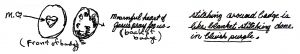 * The ecumenical Ministry and Mission of Holy Love at Maranatha Spring and Shrine.July 14, 2015Our Lady comes….."My Son's intention in sending Me here* with so many devotions and paths of protection is to strengthen the hearts of the Remnant Faithful. During these times when so much heavenly communication has been summarily broken off by the errors in hearts, Jesus had to maintain this pipeline to humanity. He does so not out of lack of respect for authority, but out of loving concern for those who may otherwise be lost!    Therefore, please understand that Heaven's priority is not catering to egos but the salvation of souls!    This should be the priority of every cardinal, bishop and priest." 
"Too much effort is wasted on safeguarding reputation and public image. While you worry about making a mistake in discernment, souls are lost! While you waver in making a positive move towards endorsing Heaven's efforts in a desire to control, once again, souls slip to their perdition. Learn from the horrendous mistakes made in Fatima which cost millions of lives as a consequence of your failure to believe and act in a timely manner. When a sequence of events begins to unfold, you will recall My efforts but it will be too late to influence many." 
* The ecumenical Ministry and Mission of Holy and Divine Love at Maranatha Spring and Shrine.December 7, 2015 
"I am your Jesus…"These days, you are living in an era of great apostasy due to Satan's deception. Many whom have left the faith do not even realize they have done so. This attitude lends evidence to the lack of Truth in hearts as to the difference between good and evil."……January 21, 2016        Anniversary of Mary, Protectress of the FaithOur Lady comes…... Bishops and cardinals have chosen their own agendas over the Truths of the Faith.   My children are misled and cannot find their way back to the Truth.   Politics within the Church have overrun the Truth.   Those who try to defend the Truth are summarily dismissed as too conservative."       "While I came to defend the faith decades ago, My efforts were dismissed as unnecessary.*   Now today, few know to come to Me when their faith is put to the test."      "Faith is not a policy that can be chosen or set-aside.   Faith is a gift from God, which if rejected, strips the soul of divine reality.  It is not up for dispute nor is it based upon human reason.   It must not be the subject of controversy." …..  "Under My Title 'Protectress of the Faith', I am prepared to always defend your faith against error or any doubts Satan places in your heart. Satan flees before this title.   It makes no difference who believes in what I tell you here** today.  Their disbelief does not change the power God has given to Me… 
* Note: After checking with a theologian from the diocese, the bishop rejected Our Lady's request for the title 'Protectress of the Faith' stating that there already were too many devotions to Blessed Mother and the saints. Our Lady requested this title from the Cleveland bishop in 1987. ** The apparition site of Maranatha Spring and Shrine.March 2, 2016Mary,….. says:….."Dear children, the Eucharist is a very special gift. It is given to bring unity in Truth. If I did not point out error however, I would be supporting error.  Recently, reception of the Holy Eucharist by those outside of a State of Grace is being encouraged by certain Church leaders. This is wrong and against Church Doctrine." "I come for all people and all nations to this site.* This includes Catholics. So, as I am the Mother of all, I claim the right to address and correct such a blatant error. These Messages** and the spirituality offered through them are scrutinized by Church leaders. They should take the time to scrutinize their own actions and how they are misleading so many into sacrilege."   "Every precaution should be taken by the soul before reception of the Holy Eucharist as to the certainty of the State of Grace he is in. The Church has always taught this. During these times less respect of the Eucharist strengthens the collapse of Tradition.   Hierarchy must not encourage unity in error but unity in Truth." 
* The apparition site of Maranatha Spring and Shrine. 
** The Messages of Holy and Divine Love at Maranatha Spring and ShrineApril 14, 2016
Mary…says…"Once again, I have come to remind you of Satan's tactics in the world. He obscures the line between good and evil making choices for or against sin ambiguous. This is why I have been telling you that sin must be clearly defined as sin from the pulpit. It is up to Church leaders to define evil - not to accommodate evil."   "Confusion is the bad fruit of efforts to accommodate bad choices - evil choices. A Commandment cannot be negotiated just as each soul's judgment cannot be negotiated. A soul is either in a state of grace or he is not. Do not be fooled by the misuse of authority."     "Once again, I call each soul to pray the rosary for genuine discernment.  Be united in the Truth - not compromise."May 12, 2016              Read Romans 2:  6-8, 15-16
Our Lady comes ….."Solemnly, I tell you, the Church is in a state of upheaval. The invisible line between liberal and conservative is becoming more visible. Not to speak of this or to pretend it isn't happening only strengthens the divide." 

"In this diocese alone you have professed and consecrated religious speaking in support of gay and transvestite lifestyles.  Jesus mourns the loss of souls who once were His. Satan's victory is always in the rationalization of sin.   Never think that your role in the Church justifies any sin. You cannot represent Christ and support evil at the same time.  Duplicity is not from God." 

"Once again I call you to be united in the Truth. Do not try to change the Truth - Dogma or Doctrine - to suit your sins." 
* The apparition site of Maranatha Spring and Shrine. 
** Lucia Santos and her cousins Jacinta and Francisco Marto 
*** Maureen Sweeney-Kyle 
**** The Messages of Holy and Divine Love at Maranatha Spring and Shrine.May 13, 2016 
Feast of Our Lady of Fatima - 99 Year Anniversary of Our Lady of Fatima 
Our Lady comes as Our Lady of Fatima with the three shepherd children in front of Her. She says: "Praise be to Jesus."  "I am here* once again in the world with My three little messengers. ** These three were chosen for their simplicity and lack of knowledge, which authenticated all they reported. Here, these days, it is no different. My messenger*** here had little formal teaching about her faith. Yet, these Messages**** remain profound." 

"Fatima was not approved in time to avert World War II. Many lives were lost as a result. Solemnly I tell you, the same mistake is taking place here. However, at this apparition site there is opposition beyond all telling.  My efforts here are the same as they were at Fatima - to save souls and to bring peace to the world.  Opposition only intensifies God's Justice.  My Son is grievously offended by your rash judgments and jealous opposition.  He is holding those responsible accountable.  You are destructing the salvation of souls and lasting peace in the world." 

"My peace plan from Heaven is this." She holds out the Rosary of the Unborn. "Pray against the atrocities of this crime. Remarkable changes in the future of civilization can be had, if you listen to Me.  This is not the hour to debate as to whether or not My Call to you is genuine.  You no longer have the time for careless indecision. Not to decide is to decide." 

"Pray for your Church hierarchy whose leadership is being compromised by confusion. Remain faithful to Tradition at all costs. Allow My words to shepherd you with the staff of Truth.   Not to do so bears grave consequences." …..

* The apparition site of Maranatha Spring and Shrine. 
** Lucia Santos and her cousins Jacinta and Francisco Marto 
*** Maureen Sweeney-Kyle 
**** The Messages of Holy and Divine Love at Maranatha Spring and Shrine.July 31, 2016 
St. John Vianney, Cure d'Ars and Patron of Priests says:…..I have come once again to address all Bishops. My brothers in Christ, to you has been given the yoke of leadership. Draw your flock under the wing of righteousness. Do not seek to be popular first or to gain money above all else. Your flock will increase if you teach sound doctrine. You will have sufficient funds if you trust first and foremost in God's Provision. You must stand for the Truth and oppose compromise and confusion." 

"These days, people long for structure, although they do not realize it. You, dear brothers, are in a position to give guidelines and principles which have been long-standing and Church approved.   Do not try to redefine sin or Church doctrine to suit the people.   Rather, try to recommit hearts which are compromised to the Truth."       "People look to you for sound leadership. Unfortunately, this trust in title and authority is not always warranted. Jesus placed you in the position you're in to bring conformity to the Truths of the Faith. Are you leading in this way or not?" 

Read 1 Peter 5:2-4+ 

Synopsis: Encouragement to shepherds of the Church (priests and bishops) to tend their flocks in the pattern of the Chief Shepherd (Jesus) - not dominating over others by constraint of obedience or for self-gain but by being examples of servanthood. 

“Tend the flock of God that is your charge, not by constraint but willingly, not for shameful gain but eagerly, not as domineering over those in your charge but being examples to the flock. And when the chief Shepherd is manifested you will obtain the unfading crown of glory.” 

+-Scripture verses asked to be read by St. John Vianney. 
-Scripture taken from the Ignatius Bible. 
-Synopsis of Scripture provided by Spiritual Advisor.August 4, 2016 
Feast of St. John Vianney, Cure d'Ars and Patron of Priests
St. John Vianney, ….. says:….."Please understand that these days the priesthood has, for the most part, been given over to rationalization. Priests spend their vocation on pleasing man first and foremost ahead of God. There are those within the priesthood who serve evil purposes, though they be clothed in goodness. Some never had a vocation. There are some good and dedicated priests that too often are persecuted through the envy of those around them. It is often difficult for a sincere lay person to find a priest of sound moral teaching - one of Traditional Faith." 

"If I were on earth today, I would exhaust myself again hearing the confessions of the confused and compromised. As a priest, I always put the conversion of souls ahead of any personal need of my own. How many priests today can say the same? How many place popularity, money and power ahead of the salvation of souls?   Bishops need to be Bishops - fatherly leaders - not dictators. Every vocation needs to be grounded on the Truths of the Faith. If this were true, the Church would offer the peace and security as in days past. People would not have to search for and reinvent their own false peace."August 21, 2016 
Feast of Our Lady of Knock
Mary,…..says,….. "I am happy to be here* today on the day which commemorates My Apparition at Knock. That apparition lasted a short time on one day. This apparition is ongoing, as a means of supporting and protecting the Remnant Faithful during this crisis of faith which perpetuates.   If you do not have a strong faith, My children, you are vulnerable to any attack and the veil of deceit Satan has placed over the heart of the world. You do not see the subtle ways the enemy uses modern-day technology, political issues and even well-intended efforts to weave his confusion into hearts." 

"Even those once consecrated to My Immaculate Heart have now failed Me. I find My solace in the Remnant whose faith is not shaken by the state of the heart of the world.  I am calling you to understand these times in which you live.   Build up your prayer lives as armor against Satan's subtleties. Every weakness is a portal for his entry." 

"The hour is now at hand when many will have to choose liberal versus conservative. This is why it is so important that you identify evil as opposed to good.  Evil does not respect religious borders or vocations. Evil does not stop or back away from any prestigious title.  In fact, these are all incentives for the enemy to redouble his efforts. Therefore, pray for all Church hierarchy, priests and all vocations." …..

* The apparition site of Maranatha Spring and Shrine. 

Read 2 Corinthians 4:1-5+ 

Synopsis - In discharging the Mission and Ministry of Holy Love do not lose heart. On the contrary, renounce actions which shame conceals in the dark, avoid unscrupulous conduct and do not corrupt the Word of God; but make known the Truth of Jesus Christ, which is Holy Love, commending yourself to your examination of conscience according to the Ten Commandments in the sight of God. If the Truth is concealed, it is only to those who are perishing; for in their case they have been blinded to Truth by their unbelieving hearts and minds - not seeing the Light of the Gospel of Christ Who is the Truth and the Image of God. 

“Therefore, having this ministry by the mercy of God, we do not lose heart. We have renounced disgraceful, underhanded ways; we refuse to practice cunning or to tamper with God's Word, but by the open statement of the Truth we would commend ourselves to every man's conscience in the sight of God. And even if our gospel is veiled, it is veiled only to those who are perishing. In their case the god of this world has blinded the minds of the unbelievers, to keep them from seeing the Light of the Gospel of the glory of Christ, who is the likeness of God. For what we preach is not ourselves, but Jesus Christ as Lord, with ourselves as your servants for Jesus' sake.” 
+-Scripture verses asked to be read by Mary, Refuge of Holy Love. 
-Scripture taken from the Ignatius Bible. 
-Synopsis of scripture provided by Spiritual Advisor.August 28, 2016 
"I am your Jesus, born Incarnate."    "I will tell you the basic reason for lack of adequate and appropriate leadership in this nation, all nations and the Church.  It is peoples' inability and disinterest in distinguishing good from evil. Never before has this sin been so prevalent as it is in the world today.  This generation has reached new heights in disregard for My Father's Will and His Commandments." 

"Those whose solemn duty it is to lead spiritually would rather remain silent than offend anyone. You would have sound political leadership, if it were not for the crime of abortion, which has taken the lives of so many who would have risen to stable leadership." 

"You would automatically know which leaders deserve your support if Holy Love was alive and well in your hearts.  You would not be tricked by false agendas and guile.  But so many have chosen the path of least resistance.  They choose to accept the compromise of Truth and the abuse of authority.   They rationalize evil and redefine good." 

"Here* when Heaven attempts to intervene, it is misrepresented by weak leadership and misunderstood. The good fruits of this Mission** continue, as they are from Heaven. No amount of calumny will change that. I continually call people into the bosom of these Messages, *** which nurture strong personal holiness through Holy Love. Do not be discouraged for any reason from coming closer to Me in Holy Love. It is I, your Jesus, Who calls you." 

* The apparition site of Maranatha Spring and Shrine. 
** The ecumenical Mission of Holy and Divine Love at Maranatha Spring and Shrine. 
*** The Messages of Holy and Divine Love at Maranatha Spring and Shrine.August 31, 2016 
St. Thomas Aquinas says:….."You cannot change a dishonest person into an honest person unless he seeks out the Truth. Sadly, today most accept whatever is given to them as the Truth without searching for the facts.  The reality of this complacency is you have dishonest governments, leaders in Church and in the world spotlight, and in general, many unworthy of your trust. Pray for those who are not honest in their leadership roles. Their souls are in jeopardy." 

"This complacency in accepting dishonest leadership threatens the future of the world. Now, more than ever before, it is possible for Satan to influence whole countries and entire religions into cooperating with his plans. Terrorism is spreading as never before despite your presidents' claims that it is weakening. His dishonesty does not alter the Truth. In fact, it emboldens the enemy and threatens the security of the whole world. World politics are charging towards a One World Order which is the format for the reign of the Antichrist.  Satan's intelligence and power far outweigh that of man, but mankind has the power of the grace of God when he is living in the Truth.  Grace is what will prove victorious." 

"Jesus does not hold you to obedience to authority that is dishonest. He does not want you to reinforce lies. Ask the Holy Spirit - the Spirit of Truth - to help you to find the reality of the facts before you lend support to anyone or make decisions." 

Read Romans 2:6-8+ 

Synopsis: God's Judgment on those who do not submit to the Truth of God's Laws (Commandments) will be wrath and indignation. 

“For He will render to every man according to his works: to those who by patience in well-doing seek for glory and honor and immortality, He will give eternal life; but for those who are factious and do not obey the Truth, but obey wickedness, there will be wrath and fury.” 

+-Scripture verses asked to be read by St. Thomas Aquinas. 
-Scripture taken from the Ignatius Bible. 
-Synopsis of Scripture provided by spiritual advisor.More messages:      1993:  12/02;           1994:   02/03,     07/13,  10/03,   10/13;        1995:   01/13, 02/12,  06/11;          1997:   06/08;         1998:   03/19;       1999:  08/05;        2000:   02/07,  08/04;        2001:  06/08;           2002:   04/29,  05/06,   07/11,  07/12;           2003:  09/05;           2004:   03/16;             2005:    05/13;          2006:    09/08;                     2009:   04/09,   05/19,    05/22,    06/26,    07/10;                2011:  01/17,  08/04;                2013:   01/21,   07/20;          2014:  01/05, 05/24,  05/27,  08/04;               2015:    01/02,  01/21,   02/11,  02/13,   02/14,   02/22,  02/24,   02/28,  04/05,   04/12,   04/16,   04/23,  04/24,   04/25,   04/26,   05/04,   05/24,   05/25,  08/1,   08/04,   08/05,   08/14,   08/31,   09/01,   09/04,  09/21,   09/22,   09/24,    10/01,   10/07, 10/09;                2016:    04/14,  05/08,  05/13IV     THE  SOLUTIONMarch 21, 1993"I am Mary, Queen of Heaven and Earth--Queen of the Most Holy Rosary. All praise be to Jesus."… Satan will divide My Son's Church upon earth. He will come clothed in reason and goodness. And you must be careful to remain faithful to Church Tradition as it stands now under John Paul II.  The ensuing confusion will bring bishop against bishop, parent against child, husband against wife. Some Masses will not be valid under Church law, and many will be deceived. You will need to be strong. Persevere in Tradition as I have taught you. My mantle is over you. My Immaculate Heart is the Refuge of all who are faithful to Church Tradition. …..             June 27, 1993   The Key to the Refuge of Our Lady's HeartFrom Our Lady.          "Little daughter, Jesus desires all souls seek the refuge of My Immaculate Heart during this translation of apostasy that is sweeping through the Church. In My Heart, you will find defense of Church Tradition.   Call on Me using these words:      "Immaculate Mary, shelter me in the refuge of Your Heart.    Protect me and give me peace.""With these words Satan will find no hospice in your soul, and I will afford you the refuge of My Immaculate Heart.   Make it known."October 14, 1993     "Please read Amos 9" Our Lady is here……., "You see, little daughter, Jesus has allowed the Maranatha spring to be uncovered so that those who come will be strengthened in their faith.   In this way, His remnant will be stronger and of firmer conviction.  It will be easier for the remnant to attest to the true faith and withstand opposition.  But not all that come will believe or even remain faithful to Church Tradition.  The apostasy is Satan's last attempt at destroying My Son's Church.   But the spring will dilute the adversary's potent lies against the faith. ……..November 5, 1993Our Lady is here…I wish to infuse into your souls holy and divine love so that you will be better instruments in My hands. Give to Me all your misgivings and imperfections." …….  Then, as I rested in the spirit, I saw [in a vision] a number of white tongues that were at the feet of Our Lady. Then I saw these tongues come together to form a flaming sword. Then Our Lady said that the water in the spring would be a decisive force against evil and would separate the wheat from the chaff, the remnant from the apostasy.August 15, 1994       Feast of the Assumption
Our Lady is here….. Time is short and soon the malefactor will fasten his grip around My Son's Church.  Most especially, I come to maintain the faith in the Americas. Already, the seed of apostasy is in hearts that will influence the faith of a multitude.   My Son is already too greatly put to shame in the tabernacles around the world.   He is truly present and little esteemed, in most churches.  …..  My presence in your midst …..comes amidst great prodigies and signs, so that hearts will return to devotion of My Son in the Eucharist." ……..April 12, 1995       Monthly Message to All Nations
Our Lady is here ... She says: "Pray with Me now for the unconverted:  These include the unbelievers, the unforgiving, and the lukewarm. This number varies from moment to moment, as some do not realize their responsibility towards holiness in the present moment."     "It is through man's will the Chastisement will come - the destruction of the world brought on by man himself.  See then, the unconverted not only choose for themselves, but for the world.”"Am I not here, My daughter? I who am your life, your Sweetness and your Hope ? I who am your Perpetual Help, Protectress, and Refuge? What is there to fear? I come with great love once again to call My children to love before the hour wears on and it grows too late."   "Hasten to see that what comes as a purification does not open the abyss between God and man, but serves to unite them together. God's Love is unalterable - His Mercy from generation to generation.  The New Jerusalem is attainable to all through the Refuge of My Heart." 

"But I tell you, those who do not live in Holy Love will be stripped of their worldly gods. The greatest technology will be rendered useless. There will be great signs in the Heavens, on earth and under the earth, as time, as you know it, draws to an end. Nature itself will bear witness to what will transpire. Those in the world will see it not. The sky and all things under it will be set aflame.  This hour will be more devastating than the flood. Two thirds of all life will be taken. Mankind will be judged according to the love in his heart." 

"But once again I tell you, those who are in the Refuge of My Heart will not fear. Hasten to make all of what I have told you known to all."    "At this time, I tell you that when My Son returns and everyone is living in Holy Love in the New Jerusalem, all will be made new. The world will be simple and pure as it was meant to be. All will love, and God will be in the center of all hearts. My Son's Church will no longer be divided by schism, apostasy, and error, but will be made whole once again.  And so you see, there is nothing to fear, for I am calling you only to the completeness of Holy Love.   I am blessing you."August 12, 1995      Monthly Message to All Nations        Lorain County, OhioOur Lady is here…It is the season of the great apostasy and the unfolding and fulfillment of the Third Secret of Fatima.  Therefore, My children, I call you more than ever to come into the Refuge of My Heart, where I will protect your faith and lead you to sanctity…..”September 12, 1995     Feast of The Holy Name of MARY Our Lady is here..."Dear children, tonight I ask you to understand that My message to you on Holy Love is the fulfillment of the Gospel message - most especially, in the present moment. I invite you to form a Lay Apostolate - 'THE MISSIONARY SERVANTS OF HOLY LOVE', and enable Me to propagate My Words to you, around the world. I need your prayers and your sacrifices, through which My Victory will come."  "Sadly, I tell you My Son's Church on earth is like a ship tossed about in a stormy sea.  The ship's captain, My Holy Pope  (John Paul  II), is doing his best to guide it into the safe harbor of tradition, but all around him is a tidal wave of compromise.   He is greatly in need of your prayers.   While there are many good and holy priests in the world today, there are far more lukewarm priests who are leading many astray by virtue of their position in the Church.   Still more threatening are those in the hierarchy who plot against My Pope.   It is necessary that I come to you once again to ask you to unite in prayer, so that good can overcome evil.     Let My Rosary be the golden chain that binds Satan in Hell forever." …..November 12, 1995    Monthly Message to All NationsOur Lady is here as Our Lady of Guadalupe. She says: "Praise be to Jesus, My little children ….. These days My Son's Church lies divided and faces the challenge of compromise and rebellion against the true dogma of faith. Just as there were the devout, the doubters, and even a traitor amongst the first apostles, so it is in the Church hierarchy today. But the Church will not succumb and will prevail….."Dear children, these days you must realize that wars are not waged between nations, but in hearts. Satan's weapons are compromise, doubt, and confusion. But your weapon, dear children, is your strong faith, with which you give Me your Rosaries. This weapon is stronger than anything that Satan can conjure up." …..February 12, 1997        Monthly Message to All Nations"Please understand, My children, ….."The sun is setting on the age of Marian apparitions and rising on the hour of Justice. While I am with you, come often to pray with Me here. ....Holy Love is the medicine for straying and lukewarm souls; the miraculous cure for heresy and apostasy; and the good remedy for unbelieving hearts."                                                           May 27, 1997Our Lady.…..I come to you to bring enlightenment. The crown over the Flame of Holy Love above my Heart is set with three stones. The one in the center represents Jesus, Who is the center of the universe. On each side you see a smaller stone. One represents Me, the Second Eve and the path to the New Jerusalem.  The other stone represents the Church which at Christ's coming will be united and made one with humanity.  These three - Jesus, Mary, and the Church - will be triumphant and reign in glory in the New Jerusalem.  The Era of Peace which will ensue after this triumph will last 1000 years."  ("But do not ignore this one fact, beloved, that with the Lord one day is as a thousand years, and a thousand years as one day."  2 Peter 3:8…”) November 6, 1997 
St. Therese of the Child Jesus (The Little Flower); Prayer for the Remnant ChurchSt. Therese comes. She says,…..Our Mother sends me to dictate to you this prayer." 

"Heavenly Mother, Protectress and Refuge of the Faith, lead and protect the Holy Remnant of the Tradition of Faith. Keep us faithful to the Church tradition as handed down through Pope John Paul II and as stated in the new catechism. Help us to boldly bear the light of this faith in the face of all apostasy, heresy, and schism. Unite us, the Holy Remnant, in Your Immaculate Heart. Amen."February 24, 1998Our Lady….. said….. I have chosen you for you have chosen Me. It is so with all who are consecrated to Me. I desire that My chosen ones no longer oppose one another but unite in a common effort of prayer. If through free will all respond, I will hold you as the stone in David's slingshot. Together we will slew apostasy, abortion, and war. These are the giants of evil that threaten the world."      "Come together as a song of praise, all you Marian groups. You are not different but alike in My call to you. Do not look for differences but oneness in spirit."      "Let Saturday evening be a common hour of prayer amongst you. Saturday is My day.  Evening grows nigh.  Time is short and grows shorter.   Unite, My children.   Use your Rosaries as weapons, not as a quiet pastime.   I desire so much to share the victory with you."   "I will bless those who respond to Me."June 2, 1998
Our Lady floats towards Me in gray (the color that indicates war). She is holding in Her hands a heart that seems to be broken in two. She says: "I come in praise of Jesus. My daughter, this heart that you see torn apart is representing the heart of the Church. When I tell you that the Church will be victorious upon My Son's return, you must realize that before the victory comes the battle. The faith is under attack at this time, which is why I came to you as Protectress of the Faith and why I have been proclaimed Guardian of the Faith in another area of the world." 
"The heart of the Church is embattled, for many have chosen to make their own consciences a false pope.   They pick and choose and decide for themselves on matters of faith and even dogma. What is more confusing is that such as these continue to label themselves Catholic. They are not!"        "The faith has been set down for you through the ages. The deposit of faith is not open for discernment and judgment, only belief.   My daughter, I hold both halves of this heart in My hands. The Church will be united once again through free will.   Now it lies divided through false conscience. All that is false will be brought to light."  Now I see two rays of light coming out of Her Heart and pulling the heart back together.     "Consciences that are well-formed in the grace of My Heart - wills that embrace Holy Love - will win out.   Pray, pray, pray."     February 25, 1999 
JESUS (after Mass); Honolulu, Hawaii
"I am giving you a tool with which to construct the Remnant Faithful.  It is the Missionary Servants of Holy Love.  This, yes, this is a solid ship of tradition which will ride out the tide of apostasy."September 5, 1999 
Monthly Message to All People and Every Nation
Jesus and Blessed Mother are here…..Jesus: "Today I will pray over the people." He extends His Hands out over the crowd. 

"My sister, you must take this down for the people who come today. I am your Jesus, born Incarnate. Today as My Mother and I appear to you, the shopping malls are crowded, the sports arenas packed with fans, the television sets blaring.   Few come here, for it is more difficult to believe than to disbelieve. If the soul chooses belief, that means he must take strides in personal holiness, for the Message of Holy Love dictates this. The Message of Holy Love is not just for the intellectual or the elite, but it is for everyone. It is simplicity itself - stripping away pretense and false virtue and baring the heart, as it is, before God - loving or non-loving.   Do not be surprised, then, when the Mission of Holy Love incites controversy and contempt. It is a Gospel Message.   When I spoke it Myself, two thousand years ago, the reaction was much the same." 

"The Holy Love mission is in the world here, today, for it is the solution to abortion, apostasy, and war. It is the bridge souls must traverse to be reconciled with their Creator. Today I come to challenge the weak, the lukewarm, and the doubters. Live the message of Holy Love! Try it on as a new garment. Your lives will change." 

"In the world I am establishing the Confraternity of the United Hearts. The United Hearts are victorious here today in the hearts of those who believe. These are the hearts of the people who dwell in My Mother's Heart through Holy Love, and thus have been drawn into Our United Hearts. Through love you are part of the army of love that will liberate the world from sin." 

"My brothers and sisters, you represent here a cross section of America. I am asking you today to conform your wills to the Will of Almighty God. Live in the present in love, for it is only through conformity to God's Will through the Holy Love message that you will prosper any good.  It is lack of love in hearts that perpetuates disease, war, and famine in the world. I am asking you now, in this present moment, to let your hearts be one with Our United Hearts - through this law of Holy Love…..September 15, 1999 
Feast of the Mother of Sorrows; Prayer Service at the Sorrowful Mother Shrine
….Jesus: ….."Surrender, surrender to Holy Love and then you will have the solution to all of earth's woes, an end to abortion, an end to war, an end to apostasy. You will have the New Jerusalem on earth. Your prayers, My brothers and sisters, are as a soothing balm to Our Sorrowing Hearts. Tonight We extend to you the Blessing of the United Hearts."July 1, 2002St. Thomas Aquinas…... says: “Today the conscience of  the world has become obtuse--that is, spiritually blind. It is as though a force has a stranglehold on the heart of the world preventing it from discerning evil."        "All that grabs media attention--terrorism, violence, abortion, pedophilia, homosexuality, and even liberal feminism are evil spirits. Those who practice these things are cooperating with Satan. You will not read this in newspapers or hear it on TV, for the thrust is today to deal with the problem (if it is viewed as a problem), and not the cause which is evil itself."     "How can the people of God combat the evil that has wrapped its tentacles around our society--even our churches and seminaries?   Call it what it is. Do not be compliant with the evil by being silent or accepting terminology Satan inspires, like: alternate life style, planned parenthood, inclusive language, freedom of choice and more.   Expose evil for what it is."    "Pray the rosary--the weapon of choice against Satan.    It is no accident that many who embrace these evil spirits also oppose the rosary.   Make holy hours of adoration.   Each holy hour weakens Satan's kingdom.  Have Masses said for those who cooperate with evil.    The Mass is the most powerful prayer.”     "Most of all, do not be silent. Be a vocal force against Satan in the world today."October 14, 2002 
Blessed Mother's Treatise to Her Remnant Faithful and the Confraternity of the United Hearts
"I am Mary, Virgin Mother of God. Praise be to Jesus. I come to fill your heart and the world with My grace.   I come to tighten the threads of the Remnant Faithful.   I come to unite the Confraternity in Holy and Divine Love." 

"Please understand, My children, these perilous times in which you live, Satan is fighting his last battle. It is a decisive battle waged against Holy Love. The final victory will be a Victory of Love. But until the Triumph, My little ones will suffer much persecution. I speak not only of a persecution in the body, but in spirit, as well.   In the spiritual battle which lies at hand, you will be able to persevere only through Holy Love." 

"Do not succumb to the lukewarm spirits around you; nor can you allow yourselves to be discouraged by the heresy and apostasy which abounds around you. You must be My warriors in this battle of good against evil.  If you surrender to complacency or to popular opinion which may oppose Holy Love, you have chosen sides with My adversary.  Persevere, My children--be My martyrs of love."October 17, 2002     Blessed Mother’s Treatise to Her Remnant Faithful and the   CUHOur Lady comes….. The time approaches when you and all those in the world will be challenged as never before. It will be a time of great perplexities, such as the world has never known….. More importantly, in this darkest of hours faith will be put to the test by My adversary who will take religion into his own hands as a means of rising to power."   "It is only through an outpouring of grace from your Heavenly Mother's Heart that My children will be brought to safety. Through the grace of this Heavenly refuge, the impossible will be made possible." ……"Today, I am raising up the Confraternity of Our United Hearts  (CUH) as a mighty army against Satan's plans. In the end, love will be victorious."April 25, 2003"I am your Jesus, born Incarnate. Today, I invite you to understand that few are required to give up their life for the faith. In these times, however, and because of the great apostasy within My Church, the members of the Confraternity are being asked to be martyrs of love."  "To be a martyr of love means to be a martyr of free will. This is what is required of each soul to move deeper into the Chambers of My Heart - to give up free will for the Divine Will of My Father. When a soul can say: 'I have no more wants except what the Father in Heaven wants for me' - he is well on the way to martyrdom of love -  martyrdom of his free will. He is deep in My Heart."October 4, 2003"I am your Jesus,... In truth I tell you, My Church does not need to be reformed to meet the needs of the dissenting liberals. It is the hearts of the dissenters that must be reformed in Holy and Divine Love. This then, is the Mission within the call to Holy and Divine Love."   "Do not be dismayed at who opposes this call.   Remember, the enemy – the father of lies - always clothes himself in goodness.  But his goodness is a vesture of deceit, and he scorns those who follow him."   "Clothe your hearts in the vesture of simplicity and love. In these times this is your protection, for the love in your heart unites you to Me. Heaven's protection and provision rests upon your soul when you love Me.”   "Make it known."December 12, 2003       Feast of Our Lady of GuadalupeOur Lady is here as Refuge of Holy Love. She says…… "The heart of My Son's Church on earth has been pierced by a sword. There is division where there must be unity.  The Tradition of Faith is challenged by those who would have her embrace liberalism. The Church will never be united under the torn and tattered umbrella of liberalism which condones certain sins…..  "As in my Heavenly interventions at Guadalupe, I come, My dear little children, to protect you and lead you away from paganism. I have come to place on your hearts the seal of the true faith. The ongoing battle in this Diocese is not about 'ecumenism' or even the authenticity of My Heavenly visits. It is just another arena where the war between good and evil is being waged. This is the war between liberalism and the Tradition of Faith." 
"My dear little children, …... I am here to uncover evil and bring light to darkness so that you will not be tricked by opinions or misled by those who oppose Me. I come to bring all people and all nations under My Mantle of Love where there is no conflict, terror or sin. The Heart of My Son cries out for Justice. Do not persuade His Arm of Justice to fall by condoning sin with your silence.  Do not find compassion in your hearts for those who live sinful alternate life styles. God's mercy does not fall upon the arrogant, but the repentant…… "Today the wind of controversy blows through the Church and the world at large, bringing with it confusion and compromise.  Do not fear, but let the Flame of My Heart which is Holy Love draw you back on the path of righteousness. The Flame of Holy Love offers a universal call to conversion, holiness and sanctity to every heart, each soul. My Son will not be outdone in His generosity.   He offers His love to one and all through the Heart of His Mother. When you surrender to My call He will give you all you need, and more in return, through Holy and Divine Love."   "My dear, dear little children, I have come--your Heavenly Mother is here. I come to give you peace and to give you the grace of My Heart.  Understand, My children, that your Heavenly Mother has prepared for you the greatest graces and strengths--all that you need sufficient to overcome your most powerful enemies.………..”August 27, 2004 
"I am your Jesus, born Incarnate. Today, I tell you, My Mother is calling together an army of victim souls, all of whom are Her handmaids--ready to serve Her in any way possible. This is the army that combats the apostasy, heresy and compromise which sweep through the Church challenging the faith." 

"Those who surrender themselves completely to My Mother in such a way will feel Her reciprocating love. Indeed, She will make of Her Immaculate Heart an open sanctuary of grace for these victim souls.  These precious souls will not succumb to the enemy's attacks, nor shall they suffer beyond their means."          "I invite you to make this known."October 11, 2004      Understanding this Mission in the world today
Blessed Mother says: "Praise be to Jesus. Child, I invite you to see that today the Tradition of Faith is not easily recognized in the Universal Church. The Church itself is concealed in controversy, scandal and confusion--hardly visible as the Church My Son founded." 

"In the light of all this, I invite you to a deeper understanding of this Mission in the world today. Heaven is establishing this Mission internationally as a gateway to the New Jerusalem which is the reign of the Divine Will in all hearts. The gateway to the Kingdom of the Divine Will is My Immaculate Heart. The Kingdom cannot be established in the world until all hearts are cleansed in the Flame of My Heart which is Holy Love.   It is this Flame of Love which reveals and convicts all error. Therefore, understand that the Church itself must pass through this Flame in order to be re-established in the Tradition of Faith."        "When the illumination of consciences comes, the Flame of My Heart will engulf the world. Old and young, Pharisees and theologians, hierarchy, priests and laity will know where they truly stand before God in the light of Holy Love.  Towards this end, the Mission is preparing people to begin their conversion--to change their lives and live according to Holy Love."   "The signs and miracles on the property are given to draw people to the Message. These are proof of the authenticity of Heaven's work here. Slowly, I am rebuilding the Church from the inside out which is why I desire priests to come here in great number." 
"I have given you a clearer understanding of the Mission, for the time is upon us when greater crowds will come seeking what they cannot find in the Church as it now exists and in the world itself.   All that troubles the world is the result of lack of Holy Love in hearts."October 31, 2005"I am your Jesus….."I desire you recite this little prayer after Holy Communion. If you learn to recite it often throughout the day, it would also serve as a Spiritual Communion. It will strengthen the Remnant Faithful." "Dear Jesus, miraculously present in the Holy Eucharist,  unite my heart to Your Eucharistic Heart.   In this most precious moment when You are physically present in 
my heart, bring me into union with Divine Love, and hold me there always.      Amen."December 25, 2005              Christmas Day"I am your Jesus, born Incarnate."       "I come to you bearing the gift of peace, just as I came as Prince of Peace in the manger at Bethlehem   does not come into the heart with great pomp and fanfare. Rather, peace engulfs the heart in quietude, simplicity and humility. My attempts at shedding peace upon the world must be met with the surrender of free will; for unless free will cooperates with grace, the graces of Heaven cannot act in the heart and spirit."   "Further, I tell you, that peace and truth are companions. This is why I am also Lord of Truth.  Untruths come from Satan, the enemy of peace. Untruths bear agitation, unrest and anxiety. Therefore, do not be swayed by any compromise or any heresy that calls your heart away from the true Tradition of Faith.  Be on guard.  Ask Me, and all truths will be revealed to you.  A lying spirit cannot stand up to the test of truth."     "As Prince of Peace and Lord of the Truth, I am the Light that pierces all darkness."March 14, 2006St. Michael comes….."I have come to establish in the world a devotion to my Shield which is truth itself…... Satan is on the prowl trying to snatch souls from the path of righteousness at every turn.  Therefore, Jesus has sent me with this prayer on my lips for all mankind.""St. Michael, you are our defender and safeguard against evil. Place your Shield of Truth over us and defend us in the battle which Satan wages against truth.   Help us to see the righteous  path of Holy Love."  "Clarify our choices between good and evil  by placing us always behind your Shield of Truth.   Amen."March 15, 2006 
St. Michael says:….."Stop a moment and think now about this devotion the world has just been given--the devotion to my Shield which is Truth itself.   If every soul could make decisions according to Truth, sin would be alleviated and the New Jerusalem would be here now!  This is so because all sin is inspired by Satan's lies.  Think of it, no more abortion, apostasy or heresy, no more corruption in Church and world politics.  There would be peace in hearts, in families and in the world." …..June 25, 2006       Midnight Service - Feast of the United Hearts   (Read: Matthew 5:1-12) …..Jesus says………. "Truly, I tell you, the extent and depth of My Mercy is unrecognizable these days, for no one can see nor understand the proliferation of sin in the world during these times. The world at large can be compared to Sodom and Gomorrah multiplied a thousand times over. What withholds the Hand of Justice are the small pockets of those devoted to prayer, especially the rosary and to the Tradition of Faith. Such a site is this Mission here, and also the areas it has reached throughout the world."     "My Sacred Heart bleeds for those who make a mockery of religion. They will find no peace and be confounded by their own misdeeds. An accounting will be asked of them before My Throne. If you really understood the importance of My Words, you would never cease praying for such as these."       "My Mercy falls upon the repentant heart--My consolation upon those described in the Beatitudes.  In wisdom, model your hearts in Holy Love, and you will receive consolation." 

"Understand that the sun is setting on the generation of apostasy, and rising upon a generation of Holy and Divine Love. As the first rays of this illumination shine upon this site in the world, you will see the glittering Triumph of Our United Hearts take place. Because Mercy and Love, when they are genuine, are inseparable, the graces of Divine Mercy and Divine Love will pour down on the multitude who come here."     "This generation of Holy and Divine Love will outlast Satan's attacks.   Indeed, I tell you, it will reach into the New Jerusalem.   Upon this generation I bestow My Trust, and they will be able to accomplish more than any generation in Love and Mercy.   I confide to them an army of angels." 

"My Father wills that this site of the New Jerusalem become the doorstep of the world.   Even your enemies will come in their need. Those who have opposed this site will find their arguments turn to dust in the face of new evidence of Heaven's presence here.  It is beginning and continuing."         "My brothers and sisters, tonight We invite each of you, and all of you, into Our United Hearts, which is truth itself. Brothers and sisters, you must always be searchers for the truth, seek it out before you act or speak; then you will be true instruments of God, and living in His Holy and Divine Will, which is Holy Love." ……….July 22, 2007
St. Therese of the Child Jesus says: "Praise be to Jesus."      "My dear sister in Christ, realize that just as the Church has been torn apart from within, so it must be built up from within. Disunity must be replaced with unity. This can only be accomplished when personal agendas are abandoned and God's Will is the common goal of all. Remember, God's Divine Will is Holy and Divine Love. This is why this Mission is being pushed to the forefront now, as it is so much a part of Jesus' victory for His Church."April 5, 2008      Monthly Message to All People and Every Nation
Jesus is here…..    "I have come to further advise the world concerning these perilous times. It is not long until the great apostasy takes place, an apostasy which will be unprecedented.  The flock will be scattered. The sheep will replace love of God and neighbor with love of self. This is already occurring and tugging at My Arm of Justice."….."In this country, laws have been passed making prayer in schools illegal in order to 'protect' the rights of a few.  If My Name offends a few, are these same few also offended by the acts of violence and moral crimes that have replaced prayer? Right reason has been abandoned and misplaced compassion has taken its place."            "At the heart of every issue today is man's inability to recognize and accept the Truth.   The Truth, according to My Father's Divine Will, is Holy, Divine and Unitive Love. Whatever opposes this Love is from the Prince of Darkness." 
“….. Mankind's distraction from all that concerns his own salvation has led to the apostasy, even heresy, that is now present within the Church itself. For these reasons, My Remnant must pray for discernment to distinguish what is true, according to the Tradition of Faith, and what is fabricated by man's error. The Remnant will always recognize Truth when it is based upon Holy and Divine Love.   Do not be swayed by mere power or title, but search always for My Truth."         "My flock, pray this way:" "Father, Son and Holy Spirit,  grant me—Temperance not to accept everything at face value.   Prudence to search out the Truth.   Wisdom to recognize the Truth.     Amen."
"I will help you.   I am your strength.   I will not abandon you, if you believe." ……June 22, 2008    EUCHARIST"I am your Jesus, born Incarnate."    "My brothers and sisters, moral apostasy has taken over the heart of the world.   In order to return the world to a heart that embraces Holy and Divine Love, I am asking for a novena of nine Sundays in a row when you will receive Communion for the intention of the return of Christian values to all hearts."   "I await each one's love in the tabernacles of the world.   Do not leave My Love unattended." September 15, 2008 
Midnight Service at the United Hearts Field--Feast of Our Lady of Sorrows
Our Lady is here….. These times in which you are now living are very difficult, for the differences between good and evil have become obliterated by compromise. Mankind has placed himself at the center of the world instead of God. No longer is pleasing God a priority. Man chooses over and over to please himself through money, power and every sort of worldly gain."….. Even in the Catholic world where I was once Queen of the Most Holy Rosary, My statues are being removed and the rosary is not respected anymore. This is why your Heavenly Mother weeps." 

"Tonight, dear children, I have come to ask for your assistance in reversing the trend within the Church towards liberalism. Please pray with Me for the illumination of conscience of all Church hierarchy, priests and religious. I desire, with a tender Mother's touch, to draw each one closer to Me--to be united in My Immaculate Heart which is Holy Love. Therefore, understand Jesus has sent Me to renew His Church in the Tradition of Faith in and through Holy Love. It is through My Heart the grace will come to avoid any schism, but you must listen to Me." …..
"My dear, dear children, I desire only the best for you, your own salvation. There is but one way into God's Kingdom, one key that unlocks the Gate of Heaven that is God's Eternal Divine Will, which is Holy Love. Each present moment is your opportunity to show the Father your love for Him by choosing to let Holy Love rule your hearts. By choosing Holy Love, you are always choosing Truth Itself, which is the soul of love.   Be obedient to the Truth. Let no one, whatever his title or position in the world, lead you away from the Truth." 

"Tonight, dear children, I am asking you to consecrate your hearts and your lives to the Truth so that you will always be Mine. Test everything with the rule of Holy Love so that you will never be tricked or duped by Satan to embrace his agenda, which is all lies."….. 

"Dear children, when you pray with loving hearts, time is suspended. The Divine Will of God comes closer to earth and a bridge of reconciliation spans the abyss formed by sin. Understand, then, the importance of prayer from a loving heart. Such prayer that can suspend time can also suspend the laws of nature, redirect elements of the cosmos and alter future threats to the human race. God's Eternal Divine Will allows Itself to be moved by such prayer that arises from a heart of love." 

"When the love of man is united with Divine Love, it is a force that no sophisticated weapon, no devious plan of Satan, no movement of free will can match or equal. This is the weapon you need to use to put an end to war, terrorism, moral degeneration, poverty and disease. The prayer of love that unites you to Divine Love is what you must seek and use. No other weapon can act as quickly, as surely or with such resolute effects. The future of the human race depends on your decision to listen to Me tonight and to act on My words. Do not wait for approvals before you put this powerful weapon of all weapons--loving prayer--into action. You haven't the time! I am handing to you victory now."     "Before you begin to pray, say:" 

"Heavenly Father, I give You my love. Take this prayer as a morsel of love from my heart and wrap it in Divine Love. Make this prayer an instrument of Your Divine Will. Amen." 

"The Eternal Father desires to cooperate with you and that you join Him, making each prayer the strongest weapon possible against evil."   "Dear children, tonight I have asked each person in the world to pray with a loving heart to their Creator for the well-being of the world. But now, in this place and time, I ask all those who are Catholic to pray in earnest their rosaries for the Church, for the world and in particular for this country, which is facing difficult challenges in the near future. Satan has succeeded in making sin into legal and political issues, clouding evil with the language of choice.  I am telling you that the weapon to use against all evil is your rosary.  But, My dear children, you must load the weapon with ammunition, which is the Holy Love in your hearts when you pray." 

"In the Church, this Holy Father (Benedict XVI) is working very hard towards unity in the Tradition of Faith. Follow him! All the confusion about True Tradition has been inspired by Satan who uses Vatican II as a scapegoat--an excuse for variance from the truth. There are cardinals, bishops and priests who have not chosen to live in the truth or even in a state of grace."       "Their bad choices will have eternal effects, for they cannot make up their own rules.  Pray for the ones they mislead."……..May 24, 2009
Blessed Mother says: …..I have been sent today with three important promises concerning reverence to the Complete Image of the United Hearts." 
1. "The souls who display this Image and regard it with reverence will receive, by the Hand of the Eternal Father, the grace to draw nearer to His Divine Will, even though the world separates itself more and more from His Eternal and Perfect Will." 2. "My Beloved Son vows the patronage of all the Heavenly Court to such souls who venerate this Image." 
3. "Through the intercession of My Immaculate Heart, the souls devoted to this Image will be protected from heresy; thus, their Heavenly Mother will protect their Faith." …………..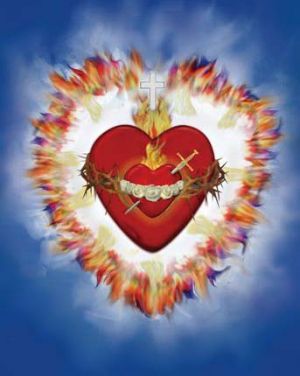 August 1, 2010 
St. Joseph says:….."The heart of every family must be Holy Love. The absence of Holy Love results in disunity, confusion and even apostasy. Holy Love fosters family prayer, faithfulness to the Commandments, and dedication to the truth."August 3, 2011St. Teresa of Avila says: "Praise be to Jesus."         "Today I am here to tell you that hope is the inspiration of perseverance. Without hope, the soul surrenders his positive efforts towards any good.    This is why Satan opposes hope to such a degree.  The enemy tries to keep the human spirit locked into a negative attitude. This negativity blinds the soul to hope - hope in God's Grace - hope in God's Provision.  He is even blinded as to God's Divine Will in every situation, failing to realize that God can bring good from every situation."       "So today I ask that every day each soul prays for hope. This way he will not be so easily led into discouragement by the enemy of his own salvation."        "Pray this way:" 
"Lord, give me hope in every present moment.    Help me to recognize Your Hand in all of life's situations, for I know You are with me.  My hope is in Your Grace and Your Provision.    Amen."August 4, 2011St. Teresa of Avila says…."I desire that all see the virtue of hope as a warrior virtue, for without hope the soul loses sight of his own salvation. Hope defends trust - trust in God's Mercy.  Hope reinforces perseverance and so, too, fortitude.   It is hope that guards faith and love, for hope defends the Word of God."    "Hope is engaged in constant battle with Satan's discouragement. Hope is the armor against apostasy and heresy. Hope always defends the Truth." March 31, 2012
Blessed Mother says…….. "These days secularism has crept into many hearts and lives, making its mark in many religious atmospheres. Secularism has, in fact, become its own god. There is rarely a family that has not experienced the effects of apostasy - even atheism."      "Today, more than ever, souls need the refuge of My Title - Protectress of the Faith. This important protection has been compromised by lack of endorsement; but I implore the faithful to recognize that the need of My protection of their faith far outweighs the need for prestigious endorsements." ………..January 19, 2013
"I am your Jesus, born Incarnate." "Solemnly I tell you, all of Scripture, which refers to the times before My Second Coming, will be fulfilled.   I ask your prayers and sacrifices for these times described in the Book of Revelation so that there will be less who will be fooled  into apostasy and schism; and so that the Remnant will increase.    Pray for the Victory of Truth in hearts."January 28, 2013     Feast of St. Thomas Aquinas
St. Thomas Aquinas says…..These Messages of Holy Love make it easier to recognize the Father's Divine Will and to adhere to it."  "These Messages are the Light on the path to personal holiness and salvation. These Messages and this site are not unlike a vault that safeguards the Remnant Faithful from the great apostasy as yet to come;  for God's Permitting Will always allows free will to choose but, also, shows souls the path of His Divine Choice which is always the embrace of Holy Love."February 1, 2013…..(Maureen) Jesus has a large sieve in front of Him. He is not holding it. A jar is floating above it, pouring a liquid into the sieve. As it does this, seeds remain in the sieve and the liquid pours  through.       Jesus says: "When I return, all the seeds of hatred, malcontent and apostasy will be removed from hearts. It is then that error will be exposed. Those who oppose Truth will be revealed and winnowed out. The rich reservoir of faith will be saved and collected to form the New Jerusalem."  (Maureen) Now I see the liquid coming through the sieve, going into a gold jar.July 19, 2013"I am your Jesus, born Incarnate."       "I come to you once again in the presentation of My Most Mournful Heart.  My Heart continually grieves for the loss of souls due to the abuse of authority and the compromise of Truth.  These two promote sin.   Abuse of authority has resulted in apostasy in many cases.   Compromise of Truth is the basis of every sin.  These are the same wounds I suffered when I walked the earth, only today they are more prominent and more openly apparent."   "Abuse of authority and the compromise of Truth causes every war - every form of persecution in religious circles - and even denies the right of Heaven to intervene when necessary.   Prayer is often openly discouraged.   Freedoms are stripped away and denied - sometimes in the name of freedom." 
"Why do I come to you now in these times with the request for this Devotion to My Mournful Heart?   I do so, for I can no longer mince words or stroke egos.   I can no longer protect with politeness those who wound Me."       “The sands of time do not respect error. I come now to uncover the gravity of what lies ahead if mankind does not make amends with his God and appease My Mournful Heart.   In Truth, sins, Satan and Hell, do exist.   In Truth, authorities need to acknowledge the spiritual warfare being waged in every moment.   In Truth, when personal holiness is not encouraged, spiritual weakness is encouraged.  Satan becomes stronger in your weakness."     "A great war can be the only result of not recognizing your enemy.    You can mitigate this by appeasing My Mournful Heart through prayer and sacrifice. Begin at once."October 5, 2013Blessed Mother says: ….."These days, you are living in an age of moral  apostasy.  It is an age when anything goes and everything is acceptable. But the Truth does not change for the sake of who believes or disbelieves.   The Truth of the Ten Commandments is as true today as it was when Moses received them.   The Truth of this Mission is unchanging.   Holy Love remains the embrace of the Ten Commandments."        "Do not be swayed away from the Truth by any influence.   Keep your focus upon pleasing God and neighbor."October 7, 2013    Feast of The Holy Rosary     Treatise on the Rosary 
Blessed Mother says…..Dear children, realize that the rosary you hold in your hands is the weapon Satan fears. Therefore, he does all in his power to discourage its use and to discount its merits."     "Your rosaries, dear children, are a lifeline to Heaven. Through the rosary, I, your Mother, can feed you with the nutrients of My Grace. I can nourish your souls with strong virtues and help you to determine God's Will in the present moment."      "The rosary deters evil inclinations and encourages deeper personal holiness. With your rosaries, dear children, you can stop abortions, wars and every type of injustice against human dignity.     These days, apostasy has separated the faithful and confused even the most ardent children of Mine.  You have the right to believe in and follow these Messages and the spirituality of all that is offered here. No one has the right to dictate to the interior forum of your soul. The many rosaries that have been discouraged and stopped here will carry weight at judgment."     "When you pray the rosary, pray with love in your heart. Do not just recite words.  The more love you have in your heart, the more powerful your prayers.   I receive your every prayer and join it to My Own.   Then I present our prayers to My Beloved Son.    He awaits our prayers with great anticipation.     He has a purpose for every rosary - every prayer - always for the welfare of souls.     Every prayer is of value, whether it is an entire rosary or just a few Hail Marys.    I tell you yet again,   God has given you the right to pray when you want - where you want.   Let no one discourage you."      "The rosary, dear children, is a share of God's Mercy in the world today. Cling to His Mercy. Cling to your rosaries. It is a sign to Satan that you belong to Me."     "When you pray the rosary with a loving heart, dear children, unite your prayer to every Hail Mary being recited in the present moment around the world. That way, I can send stronger nutrients of grace into your hearts and your lives. Such a rosary can deliver the most hardened sinner from Purgatory, convert the stoniest of hearts, strengthen vocations and resolve discord." 
"Take seriously My Call to you to pray the Rosary of the Unborn to put an end to abortion. This is the hope of an end to this evil. I assure you, all of Heaven is praying with you. Your efforts in this regard console the Mournful Heart of My Jesus."   "I tell you, the father of all lies wants to lead you away from the prayer of the Holy Rosary and to discount its importance. If the enemy of your salvation recognizes the power of the rosary, you, My children, must recognize the strength of this prayer, as well."    "Therefore, dear little children, I come to build you up in the Truth of the worthiness of your prayers and to fortify you in the courage to persevere in an unbelieving world. Your rosaries are Satan's defeat."October 8, 2013St. Peter says: "Praise be to Jesus."      "I tell you, it is not enough to say souls need to choose good over evil according to their conscience.  What matters to God is what the conscience is based upon.  To be righteous in God's Eyes, the conscience must be formed in the Truth - the Truth of Holy Love which is the embrace of the Ten Commandments."     "People cannot make up their own truths and act on them, for to do so would be heresy. This way of thinking lends autonomy to any moral precept; even those outside of God's Laws, thus making evil good by merit of free will choice."     "Do not be confused.  Confusion is not of God."October 22, 2013Blessed Mother comes….. In the world, you have seasons marked by visible change in nature. In the spiritual world, there are seasons, as well. There are seasons of faith, seasons of doubt, heresy and apostasy.    As Protectress of the Faith, I tell you that you are now deep into the season of apostasy.    Unlike the seasons in nature, the signs of this season of apostasy go unnoticed.    The fact that less and less people believe and keep holy the Sabbath is not of concern to most."     "Faith falls away from the tree of life - withers and dies - matter-of-factly. There is very little positive or negative reaction from the general public. But I would not come to you as Protectress of the Faith if Jesus did not deem it necessary.  In the world, you protect yourselves from the effects of your environment. In the Spring, you carry an umbrella. In the Summer, you protect yourselves from too much sun, and so on.   Be wise, dear children.     In this season of apostasy, allow Me, your Heavenly Mother, to protect you from the loss of your faith."November 8, 2013Blessed Mother says:……"Today, I invite you to see that as beautiful leaves wither and die, the beauty of faith in hearts is also drying up and dying. This is due to lack of nurturing by a fruitful spiritual environment.   Here at this site you have a continual season of spiritual splendor. However, those who visit here must go back out into the coldness of the weary world." 
"Of all My apparitions, dear children, you are given the most here to carry on and to endure the insidious apostasy taking place in hearts today.   I have come as the Protectress of Your Faith and the Mother, Defender of all Virtue.  You can carry the water from Maranatha Spring with you as protection.   You have received communications from Heaven and the Blessing Point."     "What I am telling you… is that you are never on your own in an unbelieving world unless you choose to be.   Allow the graces given here to transform your hearts and your lives. You will not experience a bleak future, if you do so.    Allow the Seal of Discernment - another beautiful grace given here - to lead you away from all that would lead you into apostasy.”"Dear children, do not allow your faith to dry up, wither and die as the autumn leaves. See that untruth and abuse of authority are like the chilled wind that carries the leaf to the ground, only to lose its beauty.   Allow Me to protect your faith from the wind of controversy.     Place every doubt in My Immaculate Heart.    Ask Me simply, 'Mary, Protect My Faith'."November 18, 2013    Monday Service - Peace in All Hearts throughHoly Love and World PeaceJesus is here….."My brothers and sisters, I have specifically brought this Mission (Holy Love) into the world during this age of great apostasy. I am using each one of you in a special way, your strengths and the offering of your weaknesses......October 15, 2014    Read 1 Thessalonians 2:3-4     Read Romans 1:32; 2:6-8….
"I am your Jesus, born Incarnate."     "I tell you, solemnly, sound doctrine is based on Truth. Truth is one with godliness. You must never give the appearance of tolerating sin, for to tolerate error is to condone it. Truth leaves no room for compromise. Truth does not pander after popularity, but remains the Truth always."   "You must hold no personal agenda in your heart if you are a leader. Put away all self-interest, all ambition towards self-gain, and all abuse of your authority.   You do not garner merit with Me by having many followers, if you are leading them into error.*   Let there be no uncertainty as to the path of Truth your followers must adhere to.   Follow this path yourself as an example of Truth."       "Defend the Truth against all heresy."* For to lead one in error is to lead toward his perdition, not his salvation. 
October 23, 2014            Read 1 Timothy 1:18-19 …..Mary,….."In every age it has been true that faith has been challenged by heresy, by worldly influence and by the press of popular opinion. These days are no different. What is different is the widespread acceptance of sin as a 'freedom'.   The influential of this present age have pandered to Satan's agenda. Countless souls have slipped to their perdition as a result."    "What is of eternal value - Holy Love in the heart, a virtuous life and pursuit of personal holiness - is regarded as of little worth to most today. Faith is not seen as a gift from God, but as something to be challenged and questioned."    "This is why I am sent to you to guard and to protect your faith.  Your faith is more valuable than your next breath.  You do not see, nor do you need to know what challenges you will face tomorrow; but, today, pray, hope and persevere in faith. Call on Me when your faith is challenged. I will protect you." October 23, 2014       ….. Prayer to Mary, Protectress of the Faith 
"Mary, protect my faith from all heresy.  Protect my faith from popular opinion.  Protect my faith from the desire to be accepted by others.  Protect my faith from all doubts." 

"Mary, Protectress of the Faith, strengthen me against all the temptations of the day.  Help me to appreciate the priceless gift of faith God has given me. Please place my faith in the protection of your Immaculate Heart and assist me in defending the Truth.    Amen."November 10, 2014           Read 1 Timothy 4:1-2, 7-8
…..Jesus….."The final victory will be the Victory of Truth over evil. This is the apocalypse. But, I warn you, the times leading up to it will be fraught with confusion.  Good will be presented as evil and evil as good.  Even now you see this to be true."     "My Remnant [Faithful] will be given the grace not to be swayed by popular opinion, title or any self-interest. My Holy Remnant will plant their feet firmly in the Truth and, with My Mother's help, stand for the Truths of the faith."     "This is the age of apostasy and heresy, aided by the compromise of Truth and the abuse of authority.   This Mission of Holy Love is the winnowing fan bringing to harvest all that is True." December 12, 2014      Feast of Our Lady of Guadalupe
….. Blessed Mother is here ….."Dear children, I come to you here, today, to celebrate My apparitions to Juan Diego centuries ago. At that time, I stepped into a pagan world - a world when the young were being sacrificed to pagan gods. Today, I come to you, once again, also meeting with you in a pagan atmosphere where the unborn are being sacrificed on the altar of free choice.   The great difference today is knowledge precedes the free choice of killing the unborn. People have been given the technology with which to know they are taking God-given life. People have been given knowledge of God's Commandments. My children have been given the grace to know and to love the One True God and yet they reject Him." …..    "Today, especially, I ask for your prayers against the great apostasy taking place in the Church.  People, through pride, pick and choose what they wish to believe and what best suits their lifestyle...January 1, 2015             Solemnity of Blessed Virgin Mary, Mother of God
Blessed Mother ….."Do not allow yourselves to be discouraged by unbelievers or by the apostasy all around you. You will be given many opportunities throughout the coming year to be examples of Holy Love to others.  Use them.  Be charitable to others in thought, word and deed.  I will multiply your good and increase the grace in your hearts." …..April 7, 2015"I am your Jesus..... I come to correct and I am ignored. I come to offer Holy Love as a solution and I am rejected.  My urgent pleas and warnings are met with indifference.  Therefore, I am calling together a Remnant Faithful who will listen and who will pray and sacrifice for the good of all people and all nations.  I call together those who wisely seek My Mother's protection of their faith in this age of apostasy. I call each one to recognize evil and to proclaim good." …..April 17, 2015         Read Colossians 3:1-10
"…Jesus…  "… prayer as an aid to discovering the Truth between  good and evil."   "Dear Jesus, send Your Spirit of Truth upon us and help us to look beyond title, status, and influence in secular and religious leaders.   Give us the wisdom to recognize disordered ambition which does not serve Truth but self.   Help us to be ambitious only in serving You, Jesus, and in living in God's Will.    Amen."
                                    May 26, 2015           Read Hebrews 5:1-4

"I am your Jesus,….."Spiritual leaders must lead souls to their salvation. This is their responsibility in My Eyes. To remain silent on the matters of sin is to become a tool in Satan's hands. Sodomy - same-sex marriage - is a sin! Do not tell Me you cannot speak out against this sin because it is political. Sin should not be a political issue. It is the government who is mixing sin and politics. You, as spiritual leaders, must identify sin as sin!   Silence is Satan's masquerade - the mask he wears to cover the Truth."    "If you do not lead your flock in the Truth, you lead them in untruth. You do not hold your office to be popular, to be important or wealthy.    Your office has been given to you to help souls choose right from wrong.    There must not be any compromise."        "My Father destroyed Sodom and Gomorrah for the very reasons some celebrate legal approval  of same-sex marriage.  There was no celebration after God's Wrath visited those cities."                                                    November 30, 2015                   Mary….. says: "God's Provision is most profound upon those who are devoted to His Divine Will. It is with these souls He is free to act and lead as He wills without interference from man's free will.   Souls must not be temperate in their devotion to God's Will for lukewarmness weakens their recognition of the path God is leading them upon.  It is then the Truth becomes compromised and the soul opens his heart to apostasy.February 9, 2016
"I am your Jesus, born Incarnate."….. . Heresy is not even recognized as such, but encouraged as popular opinion.   The Truth that I bring you is feared and challenged more than abortion, homosexuality and the abuse of authority are. If pride was not involved, all I come to say would not be so vehemently opposed."     "These days, the Deposit of Faith is weakened by the accommodation of sinners who object to correction and sadly are supported legally."….. I pray for a universal conviction of hearts in the Truth.  Pray with Me for this intention, which only the Father can grant."            "Pray this way." 
"Heavenly Father, flood the heart of the world with a sincere conviction of Truth.      Help each soul to accept with humility the state of his soul before You.      Grant each soul the desire to convert to Holy Love.   Amen."April 16, 2016 
Mary… says…"I have asked you in the past to be warriors of prayer.   Today, I ask you to be warriors of Truth.    Do not hesitate to call a sin a sin, no matter who may disagree.    In the Catholic world, certain Doctrines have been set in place.    One safeguards the Real Presence - the Eucharist - stating that only a soul in the state of grace can receive Jesus in this Sacrament. The definition of a 'state of grace' has now been clouded and painted with ambiguity.   Holding fast to all the other Doctrines does not make amends for this.    Title and authority does not compensate for the confusion now set in place."     "Dear children, follow only the Truth of the Tradition of Faith. I, your Heavenly Mother, call you to be united in this Truth."July 15, 2016 
Our Lady comes….."It is impossible to make peace with those who do not desire peace. In righteousness you must defend innocent lives. If you wait for each new act of terrorism to react, you are once again treating the symptoms - not the disease. There is a center of operations that oversees radical Islamic terrorism. It must be eradicated in order to save countless lives." 

"Pretending that terrorism is not a problem is not the solution. Cordially inviting thousands of refugees into this country is reckless, to say the least. The security of the world is being jeopardized in the name of humanitarianism." 

"It takes a strong and honest leader to deal with the reality of this threat. Presently, your country does not have one. I am waiting for religious leaders to take a stand on this issue.  This is not the time to placate or accommodate poor leadership.  Church hierarchy must not remain silent but support every effort to combat the evils of terrorism.   That is how you lead.   Not as idle observers.   Be bold in applying the Gospel message to this very desperate situation."    "You do not live in these times for no reason or for your own reasons. Each one is here by God's Will to do His Will." 

Read Luke 3:9+ 

“Even now the axe is laid to the root of the trees; every tree therefore that does not bear good fruit is cut down and thrown into the fire.” 

+-Scripture verses asked to be read by Mary, Refuge of Holy Love. 
-Scripture taken from the Ignatius Bible.September 7, 2016 
"I am your Jesus, born Incarnate."    "Of these times it has been written and prophesized that mankind would be deceived by false doctrine.   That the weak in faith would follow false teachers and teachings that suited their passions.  You, My children, must not be deceived but live in the Truth of Tradition.  No other path leads to Heaven." 

"Remember the signs of the times and the luring away of those whose lives have been consecrated to Me as little children of the Truth.  Do not be tricked by eloquence or challenged by the confusion of the day.   Do not allow title or influence to change your perception of the Truth.   Truth does not change." 

"Hold steadfast in the Tradition of Faith you have been taught." 

Read Ephesians 4:11-16+ 

Synopsis: Diversity of Gifts are from the One Holy Spirit. 

“And His gifts were that some should be apostles, some prophets, some evangelists, some pastors and teachers, for the equipment of the saints, for the work of ministry, for building up the body of Christ, until we all attain to the unity of the faith and of the knowledge of the Son of God, to mature manhood, to the measure of the stature of the fullness of Christ; so that we may no longer be children, tossed to and fro and carried about with every wind of doctrine, by the cunning of men, by their craftiness in deceitful wiles.   Rather, speaking the Truth in love, we are to grow up in every way into Him who is the head, into Christ, from Whom the whole body, joined and knit together by every joint with which it is supplied, when each part is working properly, makes bodily growth and upbuilds itself in love.” 

+-Scripture verses asked to be read by Jesus. 
-Scripture taken from the Ignatius Bible. 
-Synopsis of Scripture provided by Spiritual Advisor.More messages:       1993:    04/15,   12/19;           1994:    06/14,  08/12,   08/13;           1995:   04/05,   04/12,   09/12;      1997:     06/20,    10/07;             1998:    02/24,    05/12;            1999:    09/05,   09/15;         2002:  04/29,    10/09, 10/16,   12/0/7;             2003:  10/16;            2004:   08/27;             2005:   10/31;                2006:      03/15;            2007:   02/05;      2009:   05/05,  05/19;;                2010:    01/21,    08/01;        2013:  01/21;            2014:  10/25;           2015:   01/01,    04/23,    04/24,     04/25,    04,26,    05/10,   05/11,    05/13,  07/14, 10/01              2016:   02/7,  02/13,   02/19,  03/08Holy Love Ministries –is an ecumenical lay apostolate committed to living and propagating the Holy Love, Divine Love and United Hearts messages. These messages which support the two great commandments--love God above all else and love your neighbor as yourself--are given by means of private revelation to Heaven's messenger Maureen Sweeney Kyle. HLM Servants of Holy Love gather to pray the rosary for world peace, for an end to abortion, and that hearts open to Heaven's messages.__________________________________________________________________________________________Holy Love Ministries,37137 Butternut Ridge Rd.North Ridgeville, OH 44039http://www.holylove.org __________________________________________________________________________________________CONSERVATIVELIBERALUses authority to lovingly shepherd and guide.Abuses authority to own advantage without regard to salvation of souls.Upholds the Truth no matter the consequences.Compromises Truth to suit personal  gain or agenda.Outlines sin and its consequences openly and clearly.Portrays sin as “grey areas” of behavior thus causing confusion.Upholds Dogma and Doctrine.Challenges Dogma and Doctrine.Forms conscience in righteousness  according  to the Tradition of Faith, and thus makes sound decisions as to good versus evil.Loosely formed conscience based solely on free will choices.  Does not allow Tradition of Faith to determine good or evil.  Thinks his conscience is the ultimate reference.Believes in Satan’s actions to destroy souls and seeks God’s protection.May not even believe in Satan or Hell.“It is important that people realize these differencesand choose accordingly”          Jesus,  11/10/2013“It is important that people realize these differencesand choose accordingly”          Jesus,  11/10/2013      Benefits  of following the                                 MissionBenefits of not following the                          Mission*Live in truth*Works on personal holiness“Joins in Unitive Prayer on property*Experiences graces offered here*Prepares own soul and others for the New Jerusalem*Helps Jesus to save souls through prayer effort here*Strengthens the Church *Truth is compromised*Blind obedience*Blind obedience*Blind obedience*Blind obedience*Blind obedience*Weakens the Church